Департамент образования администрации г. ЛипецкаМуниципальное бюджетное учреждениедополнительного образования экологический центр «ЭкоСфера» г. ЛипецкаДополнительная общеобразовательная общеразвивающая программаестественнонаучной направленности  «Кругосветное путешествие»(базовый уровень)Авторы:Верёвкина Светлана Михайловна,методист, педагог дополнительного образования,Кладова Галина Николаевна,зам. директора, педагог дополнительного образования, Куприна Маргарита Викторовна,методист, педагог дополнительного образования,Потапова Маргарита Юрьевна,зам. директора, педагог дополнительного образования  срок реализации – 5 летвозраст обучающихся 6 -  18 лет год разработки программы – 2013год переработки - 2017Липецк, 2018 г. «Может быть, дети ещё не могут осмыслить природу как всенародное достояние, пусть они понимают её как сучок, на котором находится гнездо, где живём мы, птенцы природы». (Сухомлинский Василий Александрович).Пояснительная запискаДети всегда любят зверей, птиц, цветы, деревья и считают, что все эти богатства неисчерпаемы: они всегда были, есть и будут. Однако, наш век славный грандиозными достижениями цивилизации показал, что все это иллюзия, природа нуждается в ответственном отношении к ней. Человек – часть природы и только научившись жить в полном согласии с ней, он сможет понять её тайны и сохранить самое удивительное творение природы – жизнь на Земле и, если каждый человек будет следовать несложным правилам, ситуация на планете будет меняться к лучшему. Ребёнок, развитие которого осложнено дефектом, не есть просто менее развитой, чем его нормальные сверстники, ребёнок, но иначе развитой. (Л. С. Выгодский). Взаимоотношение с природой и приобретение ребёнком экологического опыта заложены большие возможности для реабилитации и развития детей с ОВЗ, в том числе инвалидов. Получение экологических знаний, изучение и эстетическое восприятие природы расширяет границы мира и дает детям с особыми педагогическими потребностями сильные мотивации для преодоления своего недуга. Природа с её бесчисленными примерами может стать для детей источником всевозможных наблюдений	 и радостных открытий.Программа «Кругосветное путешествие» разработана коллективом педагогов экологического центра «ЭкоСфера» г. Липецка. Это адаптированная программа естественнонаучной направленности создана для детей с особыми педагогическими потребностями. В основу программы положен опыт работы педагогов с данной группой детей.                    Информационное поле разработки программы1. Закон «Об образовании в Российской Федерации» от 29.12.2012 № 273-ФЗ 3  ст. 2, п. 9 – «Образовательная программа – комплекс основных характеристик образования (объем, содержание, планируемые результаты), организационно-педагогических условий и форм аттестации, который предоставлен в виде учебного плана, календарного учебного графика, рабочих программ учебных предметов, курсов, дисциплин (модулей), иных компонентов, а также оценочных и методических материалов»;  ст. 2, п. 25 – «Направленность (профиль) образования – ориентация образовательной программы на конкретные области знания и (или) виды деятельности, определяющая ее предметно-тематическое содержание, преобладающие виды учебной деятельности обучающегося и требования к результатам освоения образовательной программы»;  ст. 2, п. 28 – «Адаптированная образовательная программа – образовательная программа, адаптированная для обучения лиц с ограниченными возможностями здоровья с учетом особенностей их психофизического развития, индивидуальных возможностей и при необходимости обеспечивающая коррекцию нарушений развития и социальную адаптацию указанных лиц»;  ст. 12, п. 5 – «Образовательные программы самостоятельно разрабатываются и утверждаются организацией, осуществляющей образовательную деятельность»;  ст. 13, п. 1 – «Образовательные программы реализуются организацией, осуществляющей образовательную деятельность, как самостоятельно, так и посредством сетевых форм их реализации»;  ст. 28, п. 3, п. 6 – «К компетенции образовательной организации относится разработка и утверждение образовательных программ»;  ст. 28, п. 6.1 – «Образовательная организация обязана… обеспечивать реализацию в полном объеме образовательных программ»;  ст. 75, п. 2 – «Дополнительные общеобразовательные программы подразделяются на общеразвивающие и предпрофессиональные, дополнительные общеразвивающие программы реализуются как для детей, так и для взрослых»;  ст. 75, п. 4 – «Содержание дополнительных общеразвивающих программ и сроки обучения по ним определяются образовательной программой, разработанной и утвержденной организацией, осуществляющей образовательную деятельность».2. Федеральный закон от 24.07.1998 № 124-ФЗ «Об основных гарантиях прав ребенка в Российской Федерации».3. Приказ Министерства просвещения Российской Федерации от 09 ноября 2018 г. № 196 «Об утверждении порядка организации и осуществления образовательной деятельности по дополнительным общеобразовательным программам»;  п. 9 – «Занятия в объединениях могут проводиться по дополнительным общеобразовательным программам различной направленности (технической, естественнонаучной, физкультурно- спортивной, художественной, туристско-краеведческой, социально- педагогической)»;  п. 10 – «Организации, осуществляющие образовательную деятельность, ежегодно обновляют дополнительные общеобразовательные программы с учетом развития науки, техники, культуры, экономики, технологий и социальной сферы»;  п. 17 – «Для учащихся с ограниченными возможностями здоровья, детей-инвалидов организации, осуществляющие образовательную деятельность, организуют образовательный процесс по дополнительным общеобразовательным программам с учетом особенностей психофизического развития учащихся»;4. Концепция развития дополнительного образования детей, утвержденная распоряжением Правительства Российской Федерации от 4 сентября 2014 г. № 1726-р;5. Федеральная целевая программа «Развитие дополнительного образования детей в Российской Федерации до 2020года;6. СанПиН 2.4.4. 3172-14: «Санитарно-эпидемиологические требования к устройству, содержанию и организации режима работы образовательных организаций дополнительного образования».Актуальность: данной программы в том, что она даёт возможность эмоционального и пространственного освоения окружающего мира и социальной адаптации, физической и психомоторной реабилитации (преодоление своих ограниченных возможностей: физических, психических, моторных через использование объектов природы и приобретение экологического опыта). Общаясь с природой, у ребёнка происходит формирование мотива деятельности, оценка и самооценка результата деятельности (ощущение себя частью природы, отсутствие чувства одиночества, присутствие чувства востребованности и необходимости). Общение с природой даёт психотерапевтический эффект (релаксация, позитивное восприятие окружающего мира, вербализация переживаний, развитие тактильных ощущений). Программа предусматривает привлечение родителей к учебно-воспитательному процессу, что способствует формированию общих интересов ребёнка и родителей, пробуждает эмоциональную и духовную близость, что приводит к положительному результату.Новизна: программы заключается в том, что дети, совершая заочное кругосветное путешествие, знакомятся не только с животным и растительным миром материков и океанов, но и с культурой народов. Содержание программы даёт возможность построить индивидуальный образовательный маршрут для каждого воспитанника с учётом его психофизических возможностей. В процессе общения с природой создаются условия для формирования у обучающихся умений и желаний активно беречь и познавать природу, то есть видеть живые объекты во всём многообразии их свойств и качеств, особенности их проявлений. Большое количество часов предусмотрено для коррекции и ослабления нарушений психики, сенсорики и моторики с помощью выполнения творческих заданий различной сложности.В   основе программы лежат принципы:коррекционно-компенсирующей направленности;принцип социально-адаптирующей направленности;принцип развития мышления, языка и коммуникации, как средство специального образования;принцип деятельностного подхода в обучении и воспитании;принцип системности коррекционных, профилактических и развивающих задач;принцип единства диагностики и коррекции;принцип учета индивидуальных и возрастных особенностей ребенка;принцип интеграции усилий ближайшего социального окружения.  Цель программы - создание условий для обогащения знаний и представлений об окружающем мире, формирования экологического мышления. Задачи:образовательные содействовать развитию у учащегося аналитико-синтетической деятельности, умения сравнивать, обобщать, коррекция мышления; развивать интерес к природе.  развивающие создать развивающие условия для детей и их социально – педагогическое сопровождение;развить внимание, память, логическое и пространственное воображение; развить мелкую моторику рук и глазомер; развить творческие способности и фантазию детей; развивать умения самостоятельных наблюдений в природе.воспитательныесоздать благоприятные условия для реализации духовного роста;  расширить коммуникативные способности детей; развить навыки самоорганизации, самоуправления, самоконтроля.Возраст детей      Программа ориентирована на детей с 6 до 18 лет, в зависимости от интеллектуальных возможностей ребёнка.	Программа предназначена для детей с ОВЗ и детей - инвалидов. Наполняемость объединения до 10 человек, исходя из рекомендаций МПК.  Прием детей в объединение по желанию.  Срок реализации программы Программа рассчитана на 5 лет обучения по   144 часа в год. Недельная нагрузка 4 часа.         Планируемые результаты: 	Первый год обучения   Модуль 1 «Земля как планета» 32 часаОбучающие будут знать: времена года, время суток, виды осадков, иметь представления о Земле, как части Солнечной системы.	Будут уметь:работать по словесной инструкции педагога, Обучающиеся получат навыки:ведения наблюдения в природе,самоорганизации, самоуправления, самоконтроля, коммуникативных.Модуль 2 «Кормят, одевают, радуют…» 38 часовОбучающие будут знать: отличия живой природы от неживой,  признаки растений,   роль растений в жизни человека.	Будут уметь:определять части растений, сравнивать биологические объекты.Обучающиеся получат навыки:ведения наблюдения в природе,самоорганизации, самоуправления, самоконтроля, коммуникативных.Модуль 3 «Прыгают, летают, поют…» 40 часовОбучающие будут знать: отличия живой природы от неживой,  признаки животных,   роль животных в жизни человека.	Будут уметь:различать животных различных групп.Обучающиеся получат навыки:сравнивать биологические объекты, ведения наблюдения в природе,самоорганизации, самоуправления, самоконтроля, коммуникативных.Модуль 4 «Сохраним природу России» 34 часаОбучающие будут знать: свой адрес проживания,местоположение Липецкая область на карте Российской Федерации и карте мира.	Будут уметь:работать с  географической картойОбучающиеся получат навыки: ведения наблюдения в природе,самоорганизации, самоуправления, самоконтроля, коммуникативных.Второй год обучения Модуль 5 «Земля как планета»Обучающие будут знать  причину смены дня и ночи,правила поведения во время стихийных бедствий,Будут уметь:показывать материки и океаны на глобусе и на карте находить на географической карте мира территорию России,проводить простейшие опыты с водой.У обучающихся продолжится формирование навыков:ведения наблюдения в природе,самоорганизации, самоуправления, самоконтроля, коммуникативных.Модуль 6 «Кормят, одевают, радуют…»Обучающие будут знать: некоторых представителей царства Растения материков и океанов.	Будут уметь:устно описывать объекты природы.У обучающихся продолжится формирование навыков:ведения наблюдения в природе,самоорганизации, самоуправления, самоконтроля, коммуникативных.Модуль 7 «Прыгают, летают, поют…»Обучающие будут знать: некоторых представителей царства Животные материков и океанов.	Будут уметь:устно описывать объекты природы, изготавливать кормушки.У обучающихся продолжится формирование навыков:ведения наблюдения в природе,самоорганизации, самоуправления, самоконтроля, коммуникативных.Модуль 8 «Сохраним природу России»Обучающие будут знать: отдельных представителей животного и растительного мира Липецкой области.	Будут уметь:устно описывать объекты природыУ обучающихся продолжится формирование навыков:ведения наблюдения в природе,самоорганизации, самоуправления, самоконтроля, коммуникативных.Третий год обучения Модуль 9 «Земля как планета»Обучающие будут знать: причину смены времён года,правила поведения во время стихийных бедствий.	Будут уметь:устно описывать объекты природы.У обучающихся продолжится формирование навыков:ведения наблюдения в природе,самоорганизации, самоуправления, самоконтроля, коммуникативных.Модуль 10 «Кормят, одевают, радуют…»Обучающие будут знать: представителей растительного мира Красной книги России,представителей царства Растения материков и океанов.	Будут уметь:ухаживать за комнатными растениями,самостоятельно работать с природным материалом по словесной инструкции.У обучающихся продолжится формирование навыков:ведения наблюдения в природе,самоорганизации, самоуправления, самоконтроля, коммуникативных.Модуль 11 «Прыгают, летают, поют…»Обучающие будут знать: представителей животного мира Красной книги России,представителей царства Животные материков и океанов.	Будут уметь:устно описывать объекты природы,изготавливать кормушки, самостоятельно работать с природным материалом по словесной инструкции.У обучающихся продолжится формирование навыков:ведения наблюдения в природе,самоорганизации, самоуправления, самоконтроля, коммуникативных.Модуль 12 «Сохраним природу России»Обучающие будут знать: представителей животного и растительного мира Красной книги Липецкой области.	Будут уметь:самостоятельно работать с природным материалом по словесной инструкции.У обучающихся продолжится формирование навыков:ведения наблюдения в природе,самоорганизации, самоуправления, самоконтроля, коммуникативных.Четвёртый год обучения.Модуль 13 «Земля – общий дом для всех людей»Обучающие будут знать: экологические проблемы на Земле и пути решения некоторых из них.	Будут уметь:создавать планы творческих проектов.У обучающихся продолжится формирование навыков:ведения наблюдения в природе,самоорганизации, самоуправления, самоконтроля, коммуникативных.Модуль 14 «Страны и народы мира»Обучающие будут знать: быт, традиции, достопримечательности народов изученных стран мира.Будут уметь:создавать планы творческих проектов,самостоятельно работать с природным материалом по словесной инструкции.У обучающихся продолжится формирование навыков:ведения наблюдения в природе,самоуправления, самоконтроля, коммуникативных.Модуль 15 «Липецкий край – часть большой страны»Обучающие будут знать: экологические проблемы Липецкой области и пути решения некоторых из них,государственную символику Липецкой области,представителей животного и растительного мира заповедников Липецкой области.	Будут уметь:создавать планы творческих проектов,самостоятельно работать с природным материалом по словесной инструкции.У обучающихся продолжится формирование навыков:ведения наблюдения в природе,самоорганизации, самоуправления, самоконтроля, коммуникативных.Пятый год обучения Модуль 16 «Земля – общий дом для всех людей»Обучающие будут знать: экологические проблемы Земли и пути решения некоторых из них.	Будут уметь:создавать планы творческих проектов,самостоятельно работать с природным материалом по словесной инструкции.У обучающихся продолжится формирование навыков:ведения наблюдения в природе,самоорганизации, самоуправления, самоконтроля, коммуникативных.Модуль 17 «Страны и народы мира»Обучающие будут знать: экологические проблемы стран мира и пути решения некоторых из них,быт, традиции, достопримечательности народов изученных стран мира	Будут уметь:создавать планы творческих проектов,самостоятельно работать с природным материалом по словесной инструкции.У обучающихся продолжится формирование навыков:ведения наблюдения в природе,самоорганизации, самоуправления, самоконтроля, коммуникативных.Модуль 18 «Липецкий край – часть большой страны»Обучающие будут знать: экологические проблемы Липецкой области и пути решения некоторых из них,представителей животного и растительного мира заповедников Липецкой области.	Будут уметь:создавать планы творческих проектов,самостоятельно работать с природным материалом по словесной инструкции.У обучающихся продолжится формирование навыков:ведения наблюдения в природе,самоорганизации, самоуправления, самоконтроля, коммуникативных.Организация образовательного процесса – построение занятий в диалоговой форме. Занятия комплексные, все самое сложное переводится на язык образов и осваивается в ходе игры. В целях максимального коррекционного воздействия в содержание программы включен учебно-игровой материал, коррекционно-развивающие игры и упражнения, направленные на повышение интеллектуального уровня обучающегося. На практических занятиях обучающиеся самостоятельно выполняют                                                                                                                                                   наблюдения, опыты, творческие работы. В соответствии с тематикой проводятся очные и заочные экскурсии на природу, в краеведческий музей.  Формы и режим занятий	Продолжительность занятий 30 - 35 минут, с перерывом в 10 минут.	Формы организации работы - групповая и индивидуальная (принцип дифференцированного подхода на основе МПК). 	Занятия проводятся в различных формах: эвристические беседы, сказки, викторины, наблюдения, занятия - игра, игра-путешествие, деловая игра, ЧВС конкурсы, практические и лабораторные работы, экскурсии, экологические акции. Учебно-тематический план программы«Кругосветное путешествие»1год обученияКалендарный учебный графикСрок реализации 1 годМодуль 1 «Земля как планета.» 32 ч (9 + 23)  Цель: создание условий для обогащения знаний и представлений об окружающем мире, формирования экологического мышления. Задачи:Образовательные: создать психолого–педагогические условия для актуализации и расширения знаний, умений и навыков учащихся в области биологии и экологии.Развивающие: совершенствовать умения и навыки – вести наблюдения, проводить опыты и т.д.Воспитательные: формировать экологическое мышление.Содержание модуля.Теория.Знакомство с целями и задачами детского объединения, планом работы. Знакомство с понятиями натуралист, биолог, эколог, наблюдение. Предварительная аттестация.Виды оформления наблюдений, жизнь живых организмов. Солнечная система, звезда – Солнце.  Планета – Земля, спутник -  Луна.Оболочки Земли. Водная оболочка Земли. Воздушная оболочка Земли. Твердая оболочка Земли.Понятие «природа». Живая и неживая природа.  Явления природы. Времена года. Время суток. Гроза, виды осадков. Практика.  Экскурсия «Объекты изучения юного натуралиста» Дидактическая игра «Дорожная азбука».Веселый аукцион знаний ЧВС «Путешествие в Автоград».Аппликация «Звезда-Солнце». Раскраска «Планета-Земля». Манкография «Спутник-Луна».Практическая работа «Свойства воды»Практическая работа «Свойства воздуха»Практическая работа «Изучение горных пород»Экскурсия в природу «Осень в природе»Рисунки «Краски осени»Аппликация из осенних листьев.Изготовление поделки из природного материала.Изготовление поделок ко Дню учителя, Дню пожилых людей.Итоговая работа: Викторина «Планета Земля»Календарно-тематическое планированиеМодуль 1 «Земля как планета.»Модуль 2 «Кормят, одевают, радуют… » 38 ч (10+ 28)Цель: создание условий для творческой самореализации обучающихся через  изучение природы.Задачи:Образовательные: создать условия для актуализации и расширения знаний учащихся в области биологии, географии и экологии.Развивающие: совершенствовать практические и поведенческие умения экологического характера по изучению растительного мира и его охране.Воспитательные: формировать экологическое мышление                               Содержание модуля.Теория.Царство Растения. Строение растения. Корень. Стебель. Лист. Цветок. Плод с семенами. Многообразие растений. Деревья. Кустарники. Травы.Растения дикорастущие и культурные. Растения дикорастущие. Растения культурные. Роль растений в жизни человека (пища). Роль растений в жизни человека (одежда). Роль растений в жизни человека (мебель). Роль растений в жизни человека (строительный материал)Практика.Дидактическая игра «Делай по заданию», «Что где растет», «Горячо-холодно», «Составь картинку»Игра-соревнование «Слова»Объемная аппликация «Цветы»Изготовление цветов в различных техниках. Развивающая игра «Цветочное лото»Кинофрагменты о жизни растенийАкция «Неделя в защиту животных»Изготовление поделки ко Дню матери.Изготовление новогодних букетов.Новогодний утренник.Итоговая работа: Атлас «Роль растений в жизни человека»Календарно-тематическое планированиеМодуль 2 «Кормят, девают, радуют…»Модуль 3 «Прыгают, летают, поют…» 40 ч (10 + 30)Цель: создание условий для творческого развития личности ребёнка через общение с природой.Задачи:Образовательные: формировать систему знаний и представлений о  строении некоторых классов животных  и их  видовом разнообразии на планете.Развивающие: совершенствовать практические и поведенческие умения экологического характера по изучению животного мира и его охране.Воспитательные: формировать эмоционально – ценностное отношение к природе на основе нравственных побуждений, эстетических чувств.                                Содержание модуля.Теория.Царство Животные. Группы животных. Насекомые. Рыбы. Земноводные. Рептилии. Птицы. Звери.Травоядные и хищники. Травоядные. ХищникиДикие и домашние животные. Дикие животные. Домашние животные. Друзья человека. Кошка. Собака. Попугаи. Роль животных в жизни человека (одежда). Роль животных в жизни человека (пища). Роль животных в жизни человека (лекарства)Практика. Дидактическая игра «Делай по заданию», «Что где растет», «Горячо-холодно», «Составь картинку»Игра-соревнование «Слова»Изготовление поделок из природного материала, бумаги, макарон, пластилина, солёного тестаИгра «Зоологическое лото», «Ассоциации».Рисунки животных.Кинофрагменты о жизни диких животных, о домашних питомцах.Раскраски «Мир животных»Акция «Покормите птиц зимой»Изготовление поделок ко Дню Защитника Отечества, Дню Св. Валентина, Дню 8 Марта.Итоговая работа Презентация «Домашние животные»Календарно-тематическое планированиеМодуль 3 «Прыгают, летают, поют…»Модуль 4 «Сохраним природу России»  34 ч (6+28)Цель: формирование  представления о взаимосвязи человека и окружающей среды, об ответственности человека за состояние природы.Задачи:Образовательные: актуализировать  и расширить знания о  богатстве и разнообразии природы, в том числе природы родного края.Развивающие: создать условия для развития у детей биологических, географических представлений, экологического создания.Воспитательные: воспитать бережное отношение, любовь к природе родной страны и родного края.                                           Содержание модуля.Теория.Разнообразие и красота родной природы. Равнины нашей страны. Горы нашей страны. Моря нашей страны. Озёра нашей страны. Реки нашей страны.Чудеса природы России.Липецкий край. Мой адрес в мире. Водоёмы моего края. Полезные ископаемые моего края. Животный мир моего края. Растительный мир моего края. Промежуточная аттестация.Биологическое лото. Награждение обучающихся.Практика.Экскурсия в краеведческий музейКинофрагменты об удивительных природных объектах России, о природе Липецкого края.Викторина «Знакомые незнакомцы», «В гостях у леса»Конкурс рисунков «Россия – родина моя», «Мой край чудесный»Конкурс стихотворений о родной природеМероприятия в рамках Дней защиты от экологической опасности (согласно датам экологического календаря)Изготовление и распространение экологических листовокИтоговая работа: Викторина «Что ты знаешь о родном крае»Календарно-тематическое планированиеМодуль 4 «Сохраним природу России»Учебно-тематический план программы«Кругосветное путешествие»2 год обученияКалендарный учебный графикСрок реализации 1 годМодуль 5 «Земля как планета» 26 ч. (8+18)Цель: формирование представлений о физических свойствах окружающего мира в соответствии с возрастными возможностями обучающихся.Задачи:Образовательные: расширить сведения учащихся об основных элементах неживой природы, формировать правильное понимание и отношение к природным явлениям.Развивающие: продолжать совершенствовать умения и навыки по ведению наблюдений в природе, проведению опытнической работы.Воспитательные: сформировать у детей потребность к самостоятельному сбору информации.                                         Содержание модуля.Теория. Знакомство с целями и задачами, планом работы детского объединения.Инструктаж по ТБ на занятиях, экскурсиях. Знакомство с правилами дорожного движения и правилами поведения на экскурсиях.Солнечная система: звезда – Солнце, планета – Земля, спутник -  Луна. Вращение Земли вокруг своей оси. Смена дня и ночи.Оболочки Земли: гидросфера, атмосфера, литосфера. Оболочки Земли: биосфера.Материки и океаны планеты. Текущая аттестацияЯвления природы (гроза, виды осадков). Правила поведения во время стихийных бедствий.Явления природы (извержение вулканов). Правила поведения во время стихийных бедствий.Явления природы (землетрясение). Правила поведения во время стихийных бедствий.Явления природы (наводнение). Правила поведения во время стихийных бедствий.Практика.  Игра по правилам дорожного движения «Азбука дороги»Дидактические игры «Верю - не верю», «Угадай по описанию», «Когда это бывает?»Практическая работа: «Рассматривание глобуса и физической карты мира».Разукрашивание материков и океановАппликация «Материки - океаны». Практическая работа «Приготовление морской воды».Тренинг «Поведение во время стихийных бедствий»Видеофрагменты об опасных природных явлениях (землетрясение, наводнение, извержение вулкана.)Экскурсия в природу «Осенние явления»Конкурс рисунков «День и ночь»Изготовление поделок из природного материала.Изготовление поделок ко Дню учителя, Дню пожилых людей.Итоговая работа: Памятка «Правила поведения во время стихийных бедствий.» Календарно-тематическое планированиеМодуль 5 «Земля как планета»Модуль 6 «Кормят, одевают, радуют…»  44ч (8 + 36)Цель: формирование у учащихся целостного преставления о природе.Задачи:Образовательные: углубить     и расширить имеющиеся знания  учащихсяо строение и разнообразии растительного мира на Земле.Развивающие: совершенствовать практические умения и навыки учащихся по изучению растительного мира и его охране.Воспитательные: развить у детей эстетическое восприятия окружающего мира.                                              Содержание модуля.Теория.Царство Растения.Строение растений. Размножение растений. Растительный мир Америки. Растительный мир Антарктиды. Растительный мир Австралии. Растительный мир Африки. Растительный мир Европы. Растительный мир Азии.Растительный мир морей. Растительный мир океанов.Практика.Дидактическая игра «Найди 10 отличий»,«Собери слово (тестовое задание)», «Делай по заданию», «Что где растет», «Горячо-холодно», «Составь картинку»Развивающие игры: «Что где растёт»,Изготовление аппликации «Эвкалипт»,Практическая работа: «Рассматривание живых и гербарных образцов растений», «Рассматривание плодов и семян растений»Изготовление поделок из природного материала.Кинофрагменты о растениях материковАкция «Неделя в защиту животных»Изготовление поделки ко Дню матери. Участие в месячнике «Здоровье»Изготовление новогодних композиций.Новогодний утренник.Итоговая работа Викторина «Загадки растений»Календарно-тематическое планированиеМодуль 6 «Кормят, одевают, радуют…»Модуль 7 «Прыгают, летают, поют…» 40 ч (10 + 30)Цель: создание оптимальных условий для творческого развития личности ребёнка через общение с природой.Задачи:Образовательные: формировать у учащихся систему знаний и представлений о целостности растительного и животного мира на Земле.Развивающие: продолжать совершенствовать практические умения и навыки воспитанников по изучению животного мира.Воспитательные: формировать эмоционально – ценностное отношение к природе.                          Содержание модуля.Теория.Царство Животные. Разнообразие животных.Животный мир Северной Америки. Животный мир Южной Америки. Животный мир Латинской Америки. Животный мир Антарктиды. Животный мир Австралии. Животный мир Африки. Животный мир Европы. Животный мир АзииЖивотные морей. Животные морей и океанов.Практика.  Дидактические игры: «Подбери пару», «Найди 15 отличий», «Кто же лишний», «Кто, где живёт». Панно, мозаики, скульптуры, аппликации животных.Собери название животного. Ребусы. Игра пантомима «Изобрази животное». Филворды «Южная Америка», «Африка», «Австралия». Просмотр кинофрагментов о жизни животных различных материков и океанов. Игра «Зоологическое лото», «Ассоциации».Рисунки животных.Раскраски «Мир животных»Акция «Покормите птиц зимой»Изготовление поделок ко Дню Защитника Отечества, Дню Св. Валентина, Дню 8 Марта.Участие в Днях защиты от экологической опасности.Итоговая работа Игра «Зоологическое лото»         	                         Календарно-тематическое планированиеМодуль 7 «Прыгают, летают, поют…»Модуль 8 «Сохраним природу России» 34 ч (6+28)Цель: формирование экологически ответственного мировоззрения    учащихся.Задачи:Образовательные: углубить знания у учащихся о природе родной страны и своего края.Развивающие: совершенствовать умения и навыки по ведению наблюдений в природе, опытнической работы.Воспитательные: воспитать бережное отношение, любовь к природе родного края.                                 Содержание модуля.Теория.Россия на карте мира. Равнины нашей страны. Горы нашей страны. Моря нашей страны. Озёра нашей страны. Реки нашей страны. Многообразие растительного мира России. Многообразие животного мира России.Липецкая область на карте России. Водоёмы Липецкой области Полезные ископаемые Липецкой области. Растительный мир Липецкой областиЖивотный мир Липецкой области.Промежуточная аттестацияНаграждение обучающихся. Экологическая игра «Поле чудес».Практика. Экскурсия в парк города Липецка.Кинофрагменты об удивительных природных объектах России, о природе Липецкого края.Викторина «Что ты знаешь о родном крае», «Знакомые незнакомцы», «Лесные жители»Конкурс рисунков «Берёза – символ России», «Мой двор»Конкурс стихотворений о родной природеМероприятия в рамках Дней защиты от экологической опасности (согласно датам экологического календаря)Итоговая работа Изготовление и распространение экологических листовокКалендарно-тематическое планированиеМодуль 8 «Сохраним природу России»Учебно-тематический план программы«Кругосветное путешествие»3 год обученияКалендарный учебный графикСрок реализации 1 годМодуль 9 «Земля как планета» 28 ч. (9+19)Цель: создание условий для творческого развития личности через общение с природой.Задачи:Образовательные: сформировать  у обучающихся систему знаний и представлений о неживой природе.Развивающие: совершенствовать у учащихся умения и навыки по изучению природы и природных явлений.Воспитательные: сформировать у ребёнка потребность к самообразованию.                                                 Содержание модуля.Теория.Знакомство с целями и задачами, планом работы детского объединения. Инструктаж по ТБ на занятиях, экскурсиях. Знакомство с правилами дорожного движения и правилами поведения на экскурсиях.Солнечная система. Созвездия. Планеты солнечной системы. Вращение Земли вокруг Солнца.Влияние человека на оболочки Земли. Текущая аттестация.Материки и океаны планеты.Явления природы (гроза, виды осадков). Правила поведения во время стихийных бедствий и оказание первой помощи пострадавшим.Явления природы (извержение вулканов, землетрясение) Правила поведения во время стихийных бедствий и оказание первой помощи пострадавшим.Явления природы (наводнение) Правила поведения во время стихийных бедствий и оказание первой помощи пострадавшим.Явления природы (ураган) Правила поведения во время стихийных бедствий и оказание первой помощи пострадавшим.Практика.  Игра по правилам дорожного движения «Умный пешеход»Дидактические игры «Звездное небо», «Угадай по описанию», «Когда это бывает?»Практическая работа: «Рассматривание материков и океанов на глобусе и физической карте мира».Практическая работа «Термометр. Измерение температуры воды и воздуха».Тренинг «Правила оказания первой помощи пострадавшим при кровотечении»Экскурсия в природу «Листопад»Конкурс творческих работ «Мое любимое время года»Изготовление поделок из природного материала.Изготовление поделок ко Дню учителя, Дню пожилых людей.Итоговая работа Развивающая игра «Внимание - опасность!»Календарно-тематическое планированиеМодуль 9 «Земля как планета»Модуль 10 «Кормят, одевают, радуют…» 38ч (10 + 28)Цель: получение учащимися новых знаний, умений и навыков  в области биологии по изучению растительного мира планеты.Задачи:Образовательные: углубить имеющиеся знания учащихся о строении и разнообразии растительного мира.Развивающие: совершенствовать практические и поведенческиеумения  и навыки по изучению растительного мира и его охране.Воспитательные: развивать у детей эстетическое восприятие окружающего мира.                                         Содержание модуля.Теория.Царство Растения. Строение и размножение растений. Родина сельскохозяйственных растений. Растения-переселенцы. Лекарственные растения. Растения-хищники.Комнатные растения. Уход за комнатными растениями.Растения-гиганты и растения-карлики. Легенды и мифы о цветах.Практика.Дидактическая игра «Третий лишний», «Делай по заданию», «Составь картинку», «Цветочное лото»Развивающие игры: «Что где растёт», «Растения-лекари»Изготовление аппликации «Любимый цветок»Практическая работа: «Размножение комнатных растений», «Уход за комнатными растениями», «Ознакомление с коллекцией плодов и семян растений»Изготовление поделок из природного материала.Кинофрагменты о растениях.Конкурс стихов о цветах.Акция «Неделя в защиту животных»Изготовление поделки ко Дню матери.Участие в месячнике «Здоровье»Изготовление новогодних композиций.Новогодний утренник.Итоговая работа Атлас «Комнатные растения» Календарно-тематическое планированиеМодуль 10 «Кормят, одевают, радуют…»Модуль 11 «Прыгают, летают, поют…» 40 ч (10 + 30)Цель: создание условий  для творческой самореализации учащихся.Задачи:Образовательные: сформировать  у учащихся систему знаний и представлений о строении и разнообразии животного мира планеты.Развивающие: совершенствовать практические и поведенческие умения экологического характера по изучению животного мира планеты.Воспитательные: формировать эмоционально – ценностное отношение к природе на основе нравственных побуждений, эстетических чувств.                                      Содержание модуля.Теория.Царство Животные. Разнообразие животных.  Животный мир Америки, Антарктиды, Австралии, Африки, Европы, Азии.  Животные морей и океанов. Животные, занесённые в Красную книгу. Животные рекордсмены.Практика.Дидактические игры: «Подбери пару», «Найди 15 отличий», «Кто же лишний», «Кто, где живёт». Панно, мозаики, скульптуры, аппликации животных.Собери название животного. Ребусы. Просмотр кинофрагментов о жизни животных различных материков и океанов, о олимпийские игры животных, о животных рекордсменах. Игра «Зоологическое лото», «Ассоциации».Рисунки животных.Раскраски «Мир животных»Акция «Покормите птиц зимой»Изготовление поделок ко Дню Защитника Отечества, Дню Св. Валентина, Дню 8 Марта.Участие в Днях защиты от экологической опасности.Итоговая работа Игра пантомима «Изобрази животное». Календарно-тематическое планированиеМодуль 11 «Прыгают, летают, поют…»Модуль 12 «Природа России» 38 ч (10+28)Цель: создание условий для адаптации  обучающихся в обществе посредством общения с природой.Задачи:Образовательные: актуализировать и расширять знания  учащихся о многообразии растительного и животного мира нашей страны.Развиваюшие : совершенствовать практические и поведенческие умения и навыки экологического характера по изучению растительного и животного мира России.Воспитательные: формировать у учащихся экологическое мышление                                             Содержание модуля.Теория.Многообразие растительного и животного мира России. Животные и растения Красной книги России. Заповедники России. Правила поведения в природе.Животные и растения Красной книги Липецкой области. Заповедник Галичья Гора. Промежуточная аттестация. Награждение обучающихся.Экологическая игра «Поле чудес».Практика.Экскурсия в парк города Липецка.Кинофрагменты о заповедниках России и Липецкого края.Изготовление поделок из природного материала, бумаги и пластилина.Создание проектов «Мой двор», «Животные и растения Липецкого края».Мероприятия в рамках Дней защиты от экологической опасности (согласно датам экологического календаря)Изготовление и распространение экологических листовокИтоговая работа Проект «Заповедник Галичья гора»Календарно-тематическое планированиеМодуль 12 «Природа России»Учебно-тематический план программы«Кругосветное путешествие»4год обученияКалендарный учебный графикСрок реализации 1 годМодуль 13 « Земля – общий дом для всех людей» 16ч.  (7+9)Цель: формирование экологически ответственного мировоззрения учащихся.Задачи:Образовательные: сформировать систему знаний и представлений о    человеческих расах и их происхождении.Развивающие: совершенствовать   знания, умения и навыки по изучениюэволюционного развития человека и его места в природе.Воспитательные: продолжать формировать у детей потребность к самообразованию.                                             Содержание модуля.Теория.Знакомство с целями и задачами, планом работы детского объединения. Инструктаж по ТБ на занятиях, экскурсиях. Знакомство с правилами дорожного движения и правилами поведения на экскурсиях. Текущая аттестация.Человеческие расы, их родство происхождение. Сколько нас. Земля – дом для всего человечества. Практика.Игра по правилам дорожного движения «Внимание дорожный знак», лото по знакам дорожного движения.Просмотр кинофрагментов о человеческих расах.Конкурс рисунков «Человек на Земле». Изготовление поделок из бумаги, солёного теста, природного материала. Изготовление поделок ко Дню учителя, Дню пожилых людей.Итоговая работа Конкурс рисунков «Земля мой и твой дом».Календарно-тематическое планированиеМодуль 13 «Земля – общий дом для всех людей»Модуль 14 «Страны и народы мира» 96 ч. (40 + 56) Цель: формирование  у учащихся системы знаний о взаимосвязях всех составных частей живой и неживой природы и месте человека в них.Задачи:Образовательные: создать психолого-педагогические условия дляполного развития личности ребёнка.Развивающие:  продолжать совершенствовать практические и поведенческие умения и навыки экологического характера по изучению природы на Земле.Воспитательные : развивать у детей эстетическое восприятиеокружающего мира.                                              Содержание модуля.Теория.Человек на разных широтах. Разные условия жизни. Население — быт, традиции, нравы народов мира. Европа. Население — быт, традиции, нравы народов мира. Азия. Население — быт, традиции, нравы народов мира.  Северная Америка. Население — быт, традиции, нравы народов мира.  Южная Америка. Население — быт, традиции, нравы народов мира.  Латинская Америка. Население — быт, традиции, нравы народов мира. Африка. Население — быт, традиции, нравы народов мира. Австралия.Устное народное творчество народов мира. Европы. Устное народное творчество народов мира Азии. Устное народное творчество народов мира Северной Америки. Устное народное творчество народов мира Южной Америки. Устное народное творчество народов мира. Африки. Устное народное творчество народов мира. Австралии.Страна и её символы (флаг, герб). Политическая карта мира. Страны Европы, Азии, Северной, Южной, Латинской Америки, Африки, Австралии (города и их достопримечательности). Практика.Дидактические игры «Игры народов мира»Просмотр кинофрагментов о народах и странах мира, культурных традициях и обычаях народов, достопримечательностях. Изготовление традиционных национальных украшений.Рисунки «Народные узоры»Изготовление обрядовых фигурок Роспись декоративных тарелокИзготовление национальных игрушек из различных материаловКонкурс рисунков «Герои народных сказок»Игры народов мираАкция «Неделя в защиту животных»Изготовление поделки ко Дню материУчастие в месячнике «Здоровье».Изготовление новогодних композиций.Новогодний утренник.Заочные путешествия по городам и странам.Просмотр кинофрагментов о достопримечательностях изучаемых городовИзготовление аппликаций флагов государств.Практическая работа «Государства на карте мира»Изготовление поделок из природного материалаАкция «Покормите птиц зимой»Изготовление поделок ко Дню Защитника Отечества, Дню Св. Валентина, Дню 8 Марта.Участие в Днях защиты от экологической опасности.Итоговая работа Игра «Путешествие по карте мира»Календарно-тематическое планированиеМодуль 14 «Страны и народы мира»Модуль 15 «Липецкий край – часть большой страны» 32ч. (10 + 22)Цель: создание условий для социальной адаптации обучающихся в обществе через непосредственное общение с природой.Задачи:Образовательные: актуализировать,  расширять и углублять знания учащихся о прошлом и настоящем Липецкого края как составной части нашей страны.Развивающие: совершенствовать практические умения и навыки по изучению родного края.Воспитательные: продолжать развивать у учащихся умение самостоятельно добывать знания из различных источников информации, перерабатывать их и применять в конкретных ситуациях.                                              Содержание модуля.Теория.Липецкая область на карте Российской Федерации. Герб и флаг Липецкой области. Города Липецкой области (история, герб, достопримечательности, знаменитые люди). Обычаи и традиции жителей области. Традиционные промыслы. Промежуточная аттестация. Награждение обучающихся. Экологическая игра «Страны и народы мира».Практика.Дидактические игры «Узнай свой край», «Липецк – жемчужина Черноземья»Экскурсия в краеведческий музей, музей народно-декоративного искусства, музей романовской игрушки.Изготовление традиционных глиняных игрушек.Аппликация «Герб родного города»Конкурс рисунков «Достопримечательность города Липецка»Мероприятия в рамках Дней защиты от экологической опасности (согласно датам экологического календаря)Изготовление и распространение экологических листовокИтоговая работа Проект «Традиции моей семьи»Календарно-тематическое планированиеМодуль 15 «Липецкий край – часть большой страны»Учебно-тематический план программы«Кругосветное путешествие»5 год обученияКалендарный учебный графикСрок реализации 1 годМодуль 16 «Земля – общий дом для всех людей» 20ч.  (7+13)Цель: создание условий для углубления знаний учащихся по биологии, географии и экологии.Задачи:Образовательные: показать важность экологических проблем в природе, влияние на экологическую среду каждого  человека.Развивающие: развивать системное и мышление, наблюдательность, умение находить конструктивное решение при нарушении экологического состояния окружающей среды.Воспитательные: продолжать формировать экологическое мышление.                                             Содержание модуля.Теория.Знакомство с целями и задачами, планом работы детского объединения. Инструктаж по ТБ на занятиях, экскурсиях. Знакомство с правилами дорожного движения и правилами поведения на экскурсиях.Экологические проблемы Земли. Экологические проблемы Земли (загрязнение воды). Экологические проблемы Земли (загрязнение воздуха). Экологические проблемы Земли (загрязнение почвы).Уменьшение биоразнообразия.Современные технологии и экология. Текущая аттестация. Охрана окружающей среды.   Практика.Игра по правилам дорожного движения «Внимание дорожный знак», лото по знакам дорожного движения. Дидактические игры «Верю – не верю»Просмотр кинофрагментов об экологических проблемах.Конкурс рисунков «Экологические проблемы», «Мы – защитники природы».Изготовление поделок из вторичного сырья.Изготовление поделок ко Дню учителя, Дню пожилых людей.Итоговая работа Проект «Фартук из упаковочного материала»Календарно-тематическое планированиеМодуль 16 «Земля – общий дом для всех людей»Модуль 17 Страны и народы мира 92 ч. (36 + 56) Цель: создание условий для развития у детей биологического, географического  и экологического представлений об окружающей их действительности..Задачи:Образовательные: формировать у учащихся систему знаний и представлений о разнообразии и самобытности окружающего мира.Развивающие: совершенствовать практические умения и навыки по изучению истории развития человечества.Воспитательные: развивать творческую самостоятельность учащихся в практической деятельности при изучении учебного материала                                            Содержание модуляТеория.Человек на разных широтах. Разные условия жизни. Население — быт, традиции, нравы народов мира. Европа. Население — быт, традиции, нравы народов мира. Азия. Население — быт, традиции, нравы народов мира.  Северная Америка. Население — быт, традиции, нравы народов мира.  Южная Америка. Население — быт, традиции, нравы народов мира.  Латинская Америка. Население — быт, традиции, нравы народов мира. Африка. Население — быт, традиции, нравы народов мира. Австралия. Заповедники и национальные парки различных стран.Страна и её символы (флаг, герб). Страны Европы, Азии, Северной, Южной, Латинской Америки, Африки, Австралии (города и их достопримечательности, экологические проблемы и пути их решения). Арктика и Антарктида (экологические проблемы и пути их решения). Практика.Дидактические игры «Путешествие по карте мира»Просмотр кинофрагментов о заповедниках и национальных парках мира. Изготовление традиционных национальных украшений.Рисунки «Народные узоры»Изготовление обрядовых фигурок Создание проекта «Национальный парк»Акция «Неделя в защиту животных»Изготовление поделки ко Дню материУчастие в месячнике «Здоровье»Изготовление новогодних композиций.Новогодний утренник.Заочные путешествия по городам и странам.Просмотр кинофрагментов о достопримечательностях изучаемых городовИзготовление аппликаций флагов государств. Практическая работа «Государства на карте мира»Изготовление поделок из природного материалаАкция «Покормите птиц зимой»Изготовление поделок ко Дню Защитника Отечества, Дню Св. Валентина, Дню 8 Марта.Участие в Днях защиты от экологической опасности.Итоговая работа Проект «Национальная игрушка»Календарно-тематическое планированиеМодуль 17 «Страны и народы мира»Модуль 18 Липецкий край – часть большой страны 32ч. (10 + 22)Цель: создание условий для творческой самореализации   ребёнка через изучение природы и воспитание у школьников  экологического сознания и мировоззрения.Задачи:Образовательные: обеспечить условия для развития у детей эмоционально – положительного отношения к природе вообще и природе родного края в частности.Развивающие: создать условия для дальнейшей реализации  самобытного внутреннего потенциала каждого ребёнка.Воспитательные :создавать условия для творческой самостоятельности детей.                                                   Содержание модуляТеория.Липецкая область на карте Российской Федерации. Герб и флаг Липецкой области. Города Липецкой области (история, герб, достопримечательности, знаменитые люди). Экологические проблемы и пути их решения.  Заповедники и заказники Липецкой области. Особо охраняемые природные территории Липецкой области. Итоговая аттестация. Награждение обучающихся.Экологическая игра «Что? Где? Когда?».Практика.Дидактические игры «Я знаю свой край», «Липецк – город лип»Экскурсия в краеведческий музей.Изготовление традиционных глиняных игрушек.Коллаж «Красная книга Липецкой области» Конкурс рисунков «Моё любимое животное», «Зелёный уголок города»Создание проекта «Заповедник»Мероприятия в рамках Дней защиты от экологической опасности (согласно датам экологического календаря)Изготовление и распространение экологических листовок.Итоговая работа Заочная экскурсия в заповедник или ООПТ Липецкой области.Календарно-тематическое планированиеМодуль 18 «Липецкий край – часть большой страны»Квалификационные требования к квалификации педагогаВысшее профессиональное образование или среднее профессиональное образование в области, соответствующей профилю кружка, секции, студии, клубного и иного детского объединения без предъявления требований к стажу работы либо высшее профессиональное образование или среднее профессиональное образование и дополнительное профессиональное образование по направлению "Образование и педагогика" без предъявления требований к стажу работы.Методическое обеспечение программы дополнительного образования.Методические материалы.Разработки игр:дидактических  - 18;развивающих – 9;подвижных – 9;обучающих – 2;обобщающих – 1;игр – соревнований – 2.Рекомендации по проведению: практических работ – 3;лабораторных работ – 6;демонстрационных опытов – 6.Разработки экскурсий очных и заочных – 6.Разработки конкурсов:Рисунков – 7;Воспитательной направленности – 4;Разработки:Головоломок – 1;Кроссвордов – 4;Филвордов – 2;Ребусов – 3;Анавордов – 2.Разработки образцов и трафаретов творческих работ воспитанников:Оригами – 1;Аппликаций – 15;Панно из пшена, манки, речного песка, природных материалов – 19:Поделок из солёного теста или пластилина – 8;Мозаик из природного материала – 5.Разработки занятий по изготовлению детских проектов – 4.КИМы для проведения итоговых тестов – 3.Разработки презентаций – 3.Дидактические материалы:Иллюстрации по блокам программы.Учебно-наглядные пособия:Физическая карта мира Физическая карта Липецкой областиГербарий растений по климатическим зонам.Коллекция ископаемых остатков растений и животныхКинофрагменты по темам занятий – 28.Живые объекты. Комнатные растения Оборудование(на 10 воспитанников)Литература для детейБабенко В.Г., Алексеев В.Н., Дорохина Л.Н. Мифы и растения. - М.: Росмэн- пресс, 2004.Володин В., Аксенова М., Храмов Г. Цветы мира. -  М.: Аванта +, 2003.Новиков В.С. Красная книга Липецкой области. Т.1 - М.: Scientific Press, 2005.Константинов В.М. Красная Книга Липецкой области. Т.2 - Воронеж: Истоки, 2006.Цуриков М.Н. Ядовитые беспозвоночные Липецкой области. - Воронеж: ВГУ, 2001.Киты и другие морские млекопитающие. / Перевод с англ. Жданова Л. - М.: Терра, 1997.Тэннер А. Бобры и другие обитатели пресных вод. / Перевод с англ. Жданова Л.  -  М.: ТЕРРА, 1996.Фримен М. Фотографирование диких животных и природы. / Перевод с англ. Жданова Л. - М.: Планета, 1987.Нейпье П., Нейпье Дж. Обезьяны. / Перевод с англ. Жданова Л.  - М.: ТЕРРА, 1996.Нейпье П., Нейпье Дж. Слоны и другие гиганты суши. / Перевод с англ. Жданова Л.  - М.: ТЕРРА, 1997.Бровкина Е.Т. Рыбы наших вод. Атлас родной природы. – М.: Эгмонт Россия, 2001.Бровкина Е.Т. Птицы леса. Атлас родной природы. – М.: Эгмонт Россия, 2000.Бровкина Е.Т. Городские животные. Атлас родной природы. – М.: Эгмонт Россия, 2001.Бровкина Е.Т. Растения леса. Атлас родной природы. – М.: Эгмонт Россия,2000.Бровкина Е.Т. Животные водоемов. Атлас родной природы. –М.: Эгмонт Россия,2001.Франсуа Арди. Растения и животные. / Перевод с англ. Жданова Л. - М.: Планета детства, Астрель, АСТ, 2000.Эндерли Мур. Атлас птиц. / Перевод с англ. Жданова Л. – Лондон, Нью Йорк, Штутгарт, Москва: Дорминг Киндерсли, 2000.Книга юного натуралиста/Сост.: В.Синадская, Н.Тимофеева. – 3-е изд., перераб. И доп. – М.: Мол.гвардия, 1989.Новиков В.С., Губанов И.А. Школьный атлас-определитель высших растений: Кн. Для учащихся. – 2-е изд.- М.: Просвещение, 1991.Храбрый В.М. Школьный атлас-определитель птиц: Кн. для учащихся. - М.: Просвещение, 1988.Акимушкин И.И. Причуды природы. - М.: Юный натуралист, 1992.Верзилин Н.М. Путешествие с домашними растениями – СПб.: Детская литература, 2009Колобовский Е.Ю. Экология для любознательных, или о чём узнаешь на уроке. – М.: Просвещение, 2008Агаджанян Н.А. Человек и биосфера: медико – биолгические аспекты – М.: Знание, 1997Быков Б.А. Экологический словарь – Алма-Ата: Мир, 2005Дворжак Й. Земля. Люди. Катастрофа. – Киев: Наука, 2004Петряков В.Г. Нам не жить друг без друга – Тула: Центр, 2007Весь мир / Пер. с анг.; Оформл. А. Кузнецова. – М.: «Астрель», АСТ, 2001. – 640с.: ил.Пивоварова Г.П. По старницам занимательной географии: Кн. Для учащихся 6 – 8 кл. – 2-е изд., перераб. – М.: Просвещение, 1990. – 176 с.: ил.Вагнер Й. Африка: рай и ад для животных/Пер. с чеш. И. Мачульской; Авт. предисл. В.Е. Соколов; Науч. ред. Т.Б. Саблина; Науч. консультант Н.Н. Дроздов. – М.: Мысль, 1987. – 350с.Гржимек, Бернгард Австралийские этюды. О животных и людях Пятого континента. -  М.: Мысль, 1971. – 174с.: ил.Литература для педагогов.В.Астахов, Ю. Дюкарев, В. Сарычев. Заповедная природа Липецкого края. – Липецк: 2000.Природа Липецкого края. / Под ред. М.Б.Раковского. – Липецк: 1996.Н.В.Пешкова. Природа Липецкой области и его охрана. – Воронеж: Ц-Ч кн. изд-во., 1993.Т.Т. Пыльнева, Е.В.Пешкова, Т.Д. Стрельникова. Экология и география Липецкого края. – Липецк: 1992.Родники Липецкие. Городище. / Составитель С.П. Панюшкин.  -  1992.Изучаем природу родного края. -  М., Просвещение,1981.Стрижев А.Н. Календарь русской природы – М., Московскийрабочий, 1983.География Липецкой области. – Воронеж, Ц -Ч кни. изд – во, 1990.Лыткин М.Н. Природа Липецкой области и ее охрана. - Липецк: Инффформ, 2006.Ефименко Д.А., Климов С.М. Проблемы регионального экологического образования. - Липецк: ЛГПУ ,2002.Пешехонова Н.А. Актуальные проблемы развития биологического и экологического образования в Липецкой области. - Елец: ЕГПУ, 2007.Лычковская И.Ю. Методическое пособие для проведения экологических исследований. - Липецк: Инфопринт, 2006.Буланова В.И. Полевое изучение экологии позвоночных животных. Круглоротые и рыбы. Методическое пособие. - Липецк: ЛГИУУ и ЛГПУ, 2002.Сарычев В.С. Рыбы Липецкой области. - Воронеж ВГУ и заповедник «Галичья гора», 2006.Шубина Ю.Э., Климов С.М. Практикум по зоологии позвоночных. - Липецк: ЛГПУ, 2001.Ржевуская Н.А., Шубина Ю.Э. По страницам Красной книги Липецкой области. - Липецк: Неоновый город, 2007.Иерусалимский И.Г. Мир птиц. - Ростов-на Дону: Проф-Пресс, 2000.Плавильщиков Н.Н. Юным любителям природы. Научно-художественная литература. Переиздание. - М.: «Дет. Лит.», 1975.Грошев В.Д. Календарь земледельца (народные обычаи и приметы). - М.: Изд-во МСХА, 1991.Тавлинова Г.К. Цветы в комнате и на балконе. – Л.: Агропромиздат. Ленингр. отд-ние, 1990.Вахромеева М.Г., Павлова В.Н. Растения Красной книги СССР: Береги природу! – М.: Педагогика, 1990.Модестов С.Ю. Сборник творческих задач по биологии, экологии и ОБЖ: Пособие для учителей – СПб: Акцидент, 1998.Большаков А.П. Биология. Занимательные факты и тесты. – СПб: ИД «МиМ», 1998.Предметные недели в школе: биология, экология, здоровый образ жизни/Сост. В.В. Балабанова, Т.А. Максимцева. – Волгоград: Учитель, 2003.1000 загадок. Популярное пособие для родителей и педагогов. /Составители Н. В. Ёлкина, Т.И. Тарабарина – Ярославль: «Академия развития», 1997.Поляков С.М. Последствия сильных землетрясений - М.: Детская литература, 1978Лавров О.Б., Сдасюк Г.В. Этот контрастный мир: глобальные проблемы – М.: Детская литература, 2009Алексеев В.А. 300 вопросов и ответов по экологии – Ярославль: Академия развития, 1998Коваленко В.И. Игровой модульный курс по ПДД или школьник вышел на улицу – М.: Веко, 2004Розанов С.И., Ласуков Р.Ю. Основы системной экологии//Биология – 1998Географический энциклопедический словарь: Географические названия/ Гл. ред. А.Ф.Трёшников; Ред. Кол.: Э.Б. Алаев, П.М.Алампиев, А.Г. Воронов и др. – М.: Сов. Энциклопедия, 1983. – 528с., ил.Воронов А.Г., Дроздов Н.Н., Мяло Е.Г. Биогеография мира: Учеб. для студ. географ. спец. ун-тов. – М.: Высш. шк., 1985. – 272с., ил.География Липецкой области: природа, население, хозяйство/ Кочурова Б.И. – Липецк.: ГБОУ ВПО ЛГПИ, 2008.Климов Д.С. Практикум по экономической и социальной географии зарубежных стран - Липецк.: ГБОУ ВПО ЛГПИ, 2008.Страны и народы: научно-популярное географо-этнографическое издание/ Гл. ред. А.Б. Иванов – М.: Мысль, 1981.Приложение 1Итоговые работы для проверки усвоения знаний по всем модулям образовательной программы:                                     1 год обучения                                           Итоговая работа Модуль 1Викторина по теме «Наша планета – Земля»За какое время Земля совершает полный оборот вокруг Солнца?Какие ещё планеты вместе с Землёй представляют Солнечную систему?Как называется наука, изучающая небесные тела?Излучает ли свет Луна, которую мы видим каждую ночь на небосклоне?Как называется спутник Земли?Почему происходит смена дня и ночи?Что такое земная ось?Что такое экватор?Что такое земное тяготение? Каким цветом на глобусе Земли изображаются моря?Итоговая работа Модуль 2 Атлас «Роль растений в жизни человека»Пояснительная записка.	С помощью педагога на занятии из шаблонов создается альбом «Роль растений в жизни человека». Отражаются важное значение растений в строительстве, питании, изготовлении одежды и мебели.Итоговая работа Модуль 3Презентация «Домашние животные»Пояснительная записка	В программа создания презентаций с помощью педагога на занятии создается презентация в которой отражается разнообразие домашних животных. Возможно рассмотреть породы кошек и собак.Итоговая работа Модуль 4Викторина «Что ты знаешь о родном крае»К какому федеральному округу относится Липецкая область?  (Центральному ЦФО)На скольких холмах стоит липовое дерево на гербе Липецкой области? И что означает это количество холмов?    (На пяти холмах.  Количество областей, из частей которых была образована Липецкая область)Какова площадь Липецкой области и какое место по площади занимает Липецкая область среди своих соседей в Центрально Черноземном районе? (Самая маленькая по площади -  всего 24,1 тыс. кв. км.  Пятое место.)5.   Сколько лет исполнилось Липецкой области в 2013 году? лет)6. Сколько городов в Липецкой области?(Восемь)   На каком расстоянии находится город Липецк от столицы нашей родины - Москвы?)  Бассейну какой реки относятся почти все реки, протекающие на территории Липецкой области?(Дон)  Все реки в Евразии, текущие с севера на юг, имели название от иранского слова «дан», что означает «река»: Данаприй, Данастрий, Данаис и лишь одна – Ранхга. Восстановите современное название всех четырёх.(Днепр, Днестр, Дон, Волга)2 год обученияИтоговая работа Модуль 5Памятка «Правила поведения во время стихийных бедствий.»Пояснительная записка	Работа выполняется на занятии с помощью педагога. Работа подразумевает составление обобщённых правил поведения во время стихийных бедствий на территории Липецкого края. Примерная памятка:При попадании в зону стихийных бедствий важно не пренебрегать доступной информацией, доверять сотрудникам спасательных служб и держать себя в руках. Во многих случаях этого достаточно, чтобы не только не пострадать самому, но и оказать необходимую помощь окружающим.Итоговая работа Модуль 6Викторина «Загадки растений»Что такое японская сакура?У этого дерева самая большая крона.Самое высокое дерево на Земле?В Китае этот цветок олицетворяет мудрость и долголетие. В Японии – счастье и удачу. В древности носить этот цветок в одежде могли только члены императорских семей. О каком цветке идёт речь?Какое растение охотится на мух?Какой цветок назван именем профессора Петербургской академии Готлиба Георги.Итоговая работа Модуль 7Игра «Зоологическое лото»Пояснительная запискаИгра поводится по настольной игре «Зоологическое лото», вышедшей в серии «Развивающие игры». МП «Технолог» 2012 год.Итоговая работа Модуль 8Изготовление и распространение экологических листовокПояснительная записка	 Работа проводится на занятии и с помощью педагога. Занятие рассчитано на 4 часа. На первом занятии создается листовка, на втором распространяем листовки среди соседей.3 год обученияИтоговая работа Модуль 9Развивающая игра «Внимание - опасность!»Цель игры: закрепить умения различать опасные и безопасные ситуации.Оборудование: 12 кружков (6 красных –опасность, 6 зелёных – безопасно), 12 карточек опасных и безопасных ситуаций.Ход игрыРебёнок самостоятельно раскладывает кружки зелёные и красные на ситуативные картинки, затем совместно с педагогом обсуждается выбор и даётся оценка работе. Итоговая работа Модуль 10Атлас «Комнатные растения»

Пояснительная записка.	С помощью педагога на занятии из шаблонов создается альбом «Комнатные растения». Отражаются некоторые группы комнатных растений: суккуленты, декоративно-лиственные, красивоцветущие.Итоговая работа Модуль 11Игра пантомима «Изобрази животное»Детей просят посредством пантомимы показать различных зверей и птиц. Тут важно учитывать два момента. Во-первых, надо постараться создать обстановку безудержного веселья, чтобы каждое выступление встречалось взрывом хохота и аплодисментами, а во-вторых, не давать слишком трудных заданий. Старайтесь выбирать животных с яркими отличительными признаками и легко узнаваемыми повадками. Обязательно обсуждайте потом с детьми, какой характер у показанного животного. Итоговая работа Модуль 12Проект «Заповедник Галичья гора»Пояснительная записка	В программа создания презентаций с помощью педагога на занятии создается презентация в которой отражаются история, географическое положение и урочища заповедника «Галичья гора». Возможно создание проекта-альбома на данную тему.4 год обученияИтоговая работа Модуль 13Конкурс рисунков «Земля мой и твой дом».Пояснительная  запискаКонкурс проводится во время занятия. Работы выполняются вместе с педагогом.Итоговая работа Модуль 14Игра «Путешествие по карте мира»Пояснительная записка	В основе игры может лежать политическая карта Мира или глобус с государственными границами стран. Игра проходит в формате вопрос – ответ. Сначала педагог дает задание, затем по возможности задает вопрос ребёнок.Итоговая работа Модуль 15Проект «Традиции моей семьи»В программа создания презентаций с помощью педагога на занятии создается презентация в которой отражаются история семьи и его каждого родственника. Возможно создание проекта-альбома на данную тему.Итоговая работа Модуль 16Проект «Фартук из упаковочного материала»Цель проектаСпроектировать и изготовить фартук из упаковочного материала.Задачи:Разработать и выполнить проект;Изготовить фартук;Оценить проделанную работу.Технологическая карта работыВыбор ткани.. Модель – фартук без нагрудника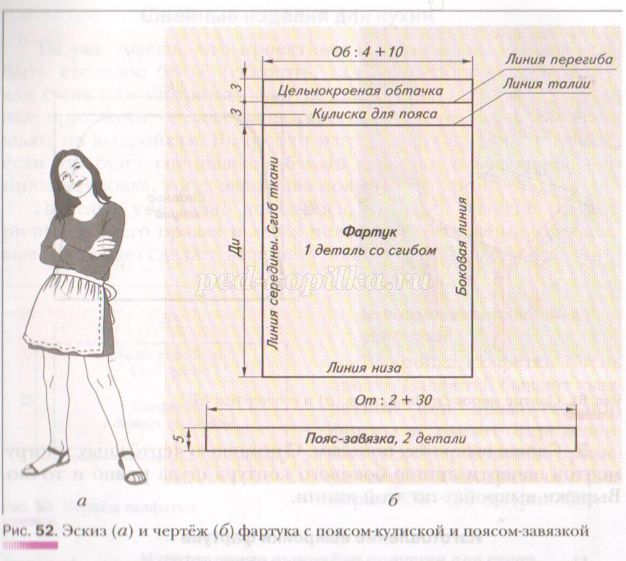 Выбор оборудования и инструментов.Для того чтобы сшить фартук надо:Материал:  - упаковочные пакеты – 1 штука - нитки – 1 катушкаИнструмент:- иголка- линейка- карандаш4. Изготовление изделия.Итоговая работа Модуль 17Проект «Национальная игрушка»В программа создания презентаций с помощью педагога на занятии создается презентация в которой отражаются различные виды национальных игрушек. Возможно создание проекта-альбома на данную тему.Итоговая работа Модуль 18Заочная экскурсия в заповедник или ООПТ Липецкой области.Пояснительная запискаВ основе экскурсии лежит заочная экскурсия по ООПТ Липецка, разработанная педагогами экологического центра «ЭкоСфера» г. Липецка в 2017 году.Приложение 21 год обучения Предварительная аттестация  Обведи кружком все буквы правильных ответов    1. На каких рисунках изображены объекты живой природы?  А     Б   В   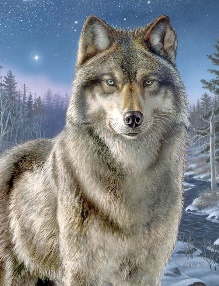 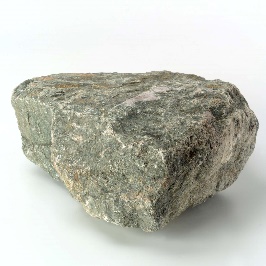 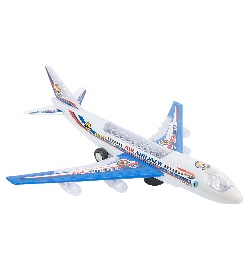  2.Какие из перечисленных животных живут в водной среде?      А).слон  Б).  морж  В). лиса    3. Какие растения растут в хвойном лесу?   А ).сосна   Б).  рябина   В ). береза  4. Какие животные живут в пустыне?    А     Б     В   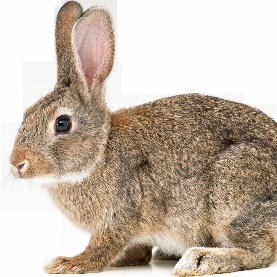 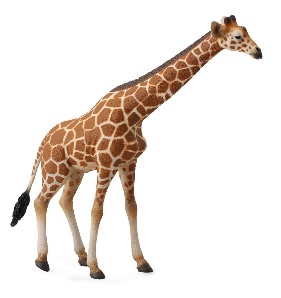 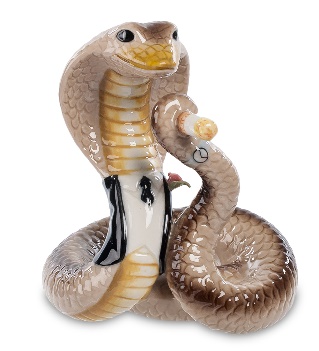 5.В какое время года птицы прилетают с зимовки?    А ). летом   Б).  весной  В).  осенью  6. Земля в солнечной системе это….?  А ).звезда  Б).  планета  В). спутник   6. Какие животные встречаются в Липецкой области?    А     Б    В            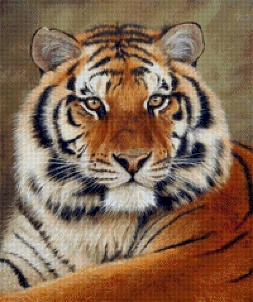 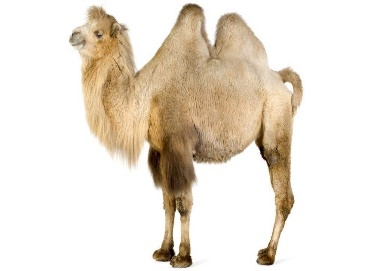 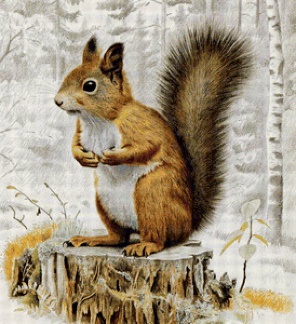 7. Какие растения человек использует для изготовления одежды?     А  Б           В           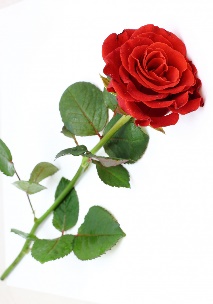 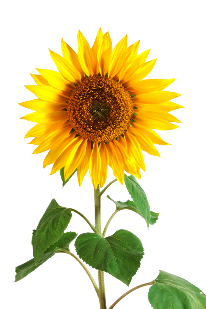 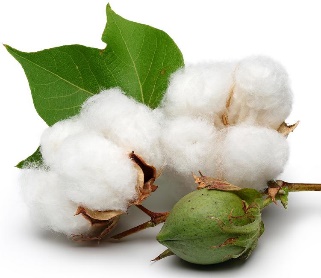    8. Какие животные хищники?    А   Б        В   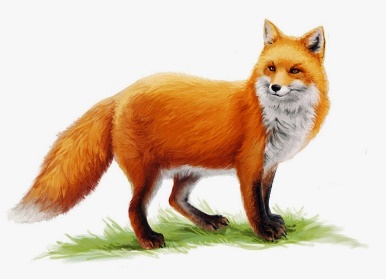 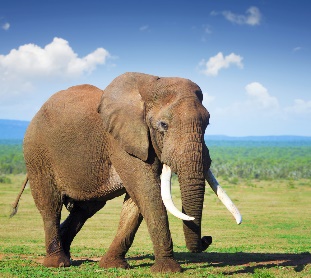 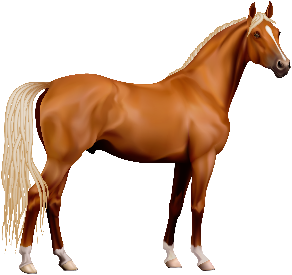   9. В какое время года желтеют листья?    А).  летом  Б),  зимой  В).  осенью    10. Море  это…..   А).  часть реки  Б).  часть озера  В). часть океана Промежуточная аттестацияОбведи кружком все буквы правильных ответов1. Какой объект относится к живой природе?а) каменьб) белкав) березаг) водад) облако2. В какое время года птицы улетают на юг?а) веснаб) зимав) летог) осень3. Что является признаком растения?а) наличие корнейб) волосяной покровв) наличие листьевг) вырабатывают кислородд) имеют конечности4. Какую форму имеет Земля?а) круглуюб) квадратнаяв) прямоугольнаяг) плоская5)  Время суток это:а) обедб) утров) полдникг) вечерд) денье) ночь6)  К осадкам относятся:а) дождьб) рассветв) инейг) ураганд) снеге) роса6)  Роль растений в жизни человека?а) пищаб) одеждаг) для изготовления машинд) изготовление красоке) для изготовления бумаги7) Роль животных в жизни человека?а) пищаб) одеждав) мебельг) лекарствод) транспорт8) Какое дерево является символом города Липецк?а) соснаб) березав) липаг) кленд) ель9) Заповедник на территории Липецкой области?а) Галичья гораб) Березовая горав) Беличья гораг) малиновая горад) каменная гора10. Самое высокое растение на Земле?а) березаб) соснав) земляникаг) секвойяд) дуб2 год обучения Текущая аттестация1.Подчеркни правильный ответ:Земля   –   это … спутник, планетаСолнце –   это … звезда, планетаЛуна      –   это … планета, спутник2. Выбери правильный ответСмена дня и ночи происходит в результате:а) вращения Земли вокруг своей осиб) вращения Земли вокруг Солнца 3.Соедини стрелкой правильный ответАтмосфера –              водная оболочка ЗемлиЛитосфера  -              воздушная оболочка ЗемлиГидросфера -              твёрдая оболочка ЗемлиБиосфера     -              живая оболочка Земли4.Продолжи предложениеК осадкам относятся …5.Подчеркни органы размножения растенийцветок, корень, стебель, семя, лист, плод6.Одной чертой подчеркни сельскохозяйственные растения, а двумя – лекарственные растенияПшеница, рожь, зверобой, подорожник, подсолнечник, ромашка, мята, картофель7. «Кто чем и кем питается?» Соедини стрелкамицапля                         тюленьбелый медведь       кора деревьев, древесиналев                              орехи, ягодысова                            антилопабелка                          лягушкабобр                            мышь8.Кто же лишний?  (По теме: Кто и в какой среде обитает?) Подчеркни- кит, жираф, слон, гепард- морж, морской котик, дельфин, лев- страус, акула, кенгуру, зебра9. Соедини пары стрелками (По теме: Кто и на каком континенте обитает?) бурый медведь               Австралия        пингвин                             Африка    кенгуру                              Евразия зебра                                 Антарктида10.Подчеркни волнистой чертой растения и животных, обитающих на территории Липецкой области-  бурый медведь, белка, тигр, кит, лось, бобр, лиса, волк, выхухоль, утконос, рысь- берёза, шиповник, эвкалипт, зверобой, пальма финиковая, сосна кедровая, сирень, липа,одуванчикПромежуточная аттестация1.Соедини стрелочками правильные ответыСолнце – это …                  планетаЗемля    - это …                  спутник Луна      - это …                   звезда2.Закончи предложениеСмена дня и ночи на Земле происходит в результате …3.Вставь в отрывок слова из словаря.Реки, озёра, ледники, моря, океаны составляют …         Совокупность живых организмов на Земле – это …Воздушная оболочка Земли называется …Твёрдая оболочка земли – это …словарь: атмосфера, гидросфера, литосфера, биосфера.4.Какое время года следует за осенью?а) летоб) зима5.Сколько часов в сутках?а) 12б) 24в) 86.Сколько частей света на Земле?а) 8б)12в) 67.Одной чертой подчеркни комнатные растения, а двумя - хищные растения хлорофитум, бегония, венерина мухоловка, росянка, фикус, кактус, непентес, пузырчатка, глоксиния, папоротник, алоэ, росолист. 8.  Подбери из словаря правильный ответ по теме «Кто и где обитает?»кенгуру, коала, утконос, ехидна, дикая собака динго –белый медведь, пингвин, тюлень, морской котик, морж      -  пума, колибри, капибара, анаконда, броненосец, дикобраз -бурый медведь, волк, лиса, лось, рысь, заяц -лев, зебра, верблюд, жираф, крокодил, гепард –тигр, слон, панда, варан, буйвол снежный барс, кулан -словарь: Антарктида, Африка, Америка, Европа, Азия, Австралия.9.Подчеркни волнистой чертой названия растений и животных Липецкой областикенгуру, бурый медведь, барсук, лиса, волк, тушканчик, выхухоль, белка, лось, косуля,гепард, тигр, бобр, макака, ёж.финиковая пальма, осина, дуб, калина, баньян, эвкалипт, сирень, ковыль,баобаб, типчак.10.На территории, какой области находится заповедник «Галичья Гора»?а) Липецкая областьб) Воронежская область3 год обучения Текущая аттестацияБлижайшая к Земле планета:а) Юпитер;   б) Сатурн;     в) Венера;     г) Плутон.2. Соедини стрелкой правильные ответы:Самый большой материк -Самый жаркий материк  -
Самый маленький материк -Самый холодный материк -Антарктида 
Африка 
Австралия 
Евразия.3. Выбери и подчеркни чертой среди перечисленных явления природы:- листопад- строительство дома- солнечное затмение- переезд на новую квартиру- наводнение- таяние снега4. Внезапно разразилась сильная гроза со вспышками молнии. Как ты поступишь:а) спрячешься под высоким деревом;б) найдешь не выделяющееся на местности укрытие и переждешь там грозу. 5. Внимательно рассмотри рисунок и выполни задание: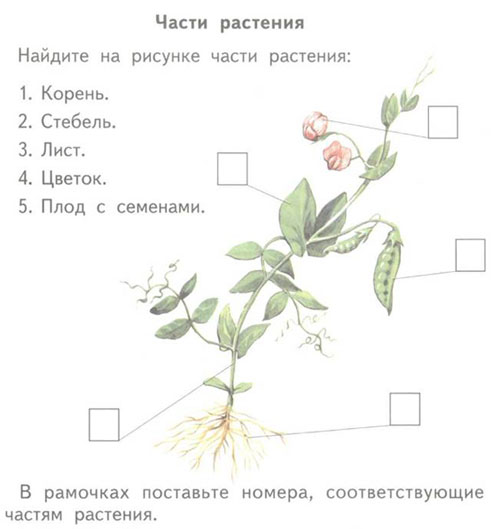 6. Назови растения, чьи плоды изображены на рисунке: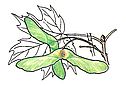 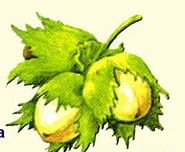 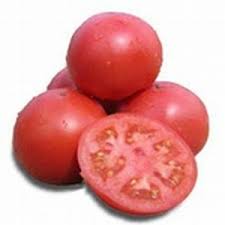 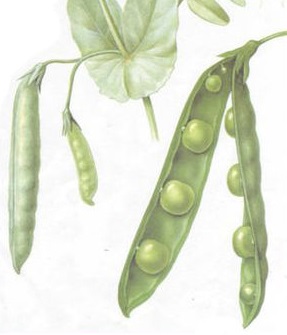 7. Подчеркни одной чертой комнатные растения:традесканция, кактус, кувшинка, хлорофитум, фиалка, каланхоэ, ландыш, фикус, крапива, клевер, герань, плющ.8. Посмотри внимательно и ответь на вопрос «Что перепутал фотохудожник?» 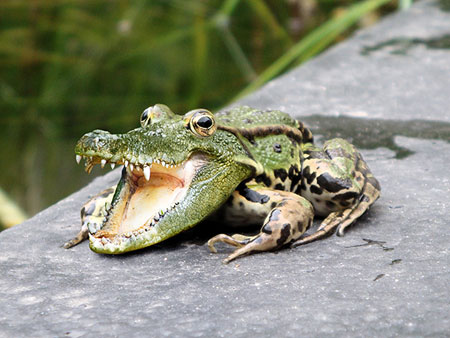 9.  Подбери из словаря правильный ответ по теме «Кто и где обитает?»белка, рысь, бурый медведь, волк, лиса, лось, тигр -песец, белый медведь, пингвин, морж, тюлень -  муравьед, ленивец, скунс, колибри, анаконда, броненосец -кенгуру, райская птица, ехидна, коала, утконос -варан, лев, зебра, питон, жираф, крокодил, гепард -словарь: Австралия, Антарктида, Северная и Южная Америка, Африка, Евразия.10. Создай цепь питания (пары соедини при помощи стрелок):заяц                                      лягушкалист дерева                          волкрыба                                     гусеницакомар                                         чайка11.Ты увидел на дорожке красивого жука?  Какие твои действия? Подчеркни одной чертой правильный ответ:а) остановлюсь и понаблюдаю за ним;б) откину в сторону палкой, а вдруг он ядовитый;в) сначала посажу на травинку, а потом -  на дерево;г) отнесу домой и посажу в банку.12.  Подчеркни правильные ответы.  «Галичья Гора» - это……а) заповедник, парк, город;б) самый маленький в мире заповедник, самый большой в мире заповедник;в) расположен в Липецкой области, расположен в Сибири.Промежуточная аттестация1. Укажите правильный порядок расположения планет по мере удаленности от Солнца:а) Венера, Земля, Марс, Меркурий, Нептун, Плутон, Сатурн, Уран, Юпитер;
б) Меркурий, Венера, Земля, Марс, Нептун, Плутон, Сатурн, Юпитер, Уран;
в) Меркурий, Венера, Земля, Марс, Юпитер, Сатурн, Уран, Нептун, Плутон.2.Выбери правильный ответ.На каком материке находится наша Родина:а) Евразия;б) Австралия;в) Африка. 3. Когда в природе происходят такие явления?      Соедини стрелкой правильные ответы:Таяние снега, гроза, распускание почек                             ЗимаЛистопад, туман, отлет птиц                                                ВеснаСнегопад, гололедица, мороз                                               ЛетоРадуга, цветение растений, дождь                                       Осень4.Что нужно сделать в первую очередь при ожоге?  Найди правильный ответ:а) охладить обожженное место под струей холодной воды;б) смазать маслом;в) проколоть образовавшийся пузырь.5. Выбери и подчеркни одной чертой -  деревья, двумя чертами - кустарники, волнистой линией - травы:клен, сирень, дуб, липа, колокольчик, шиповник, клевер, тополь, фиалка, гортензия, каштан, одуванчик6. Подбери из словаря правильный ответ:подорожник, душица, мята - подсолнечник, кукуруза, дыня -росянка, непентес, венерина мухоловка –Словарь: лекарственные растения, растения-хищники, растения-переселенцы7. Какие из следующих условий необходимы для роста комнатных растений?Выбери верные ответы и обведи кружком:1. Наличие пыли в воздухе помещения.2. Наличие красивого помещения.3. Достаточная освещенность.4. Температурный режим.5. Наличие у растения листьев.6. Наличие влаги.7. Время года – зима.8. Наличие паспорта у растения.9. Питание.10. Время года – лето.8. Назови животных. Кто из них не живет в Австралии?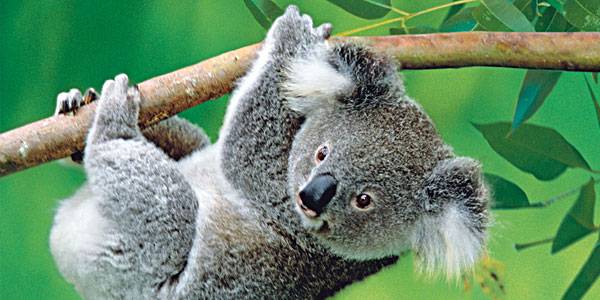 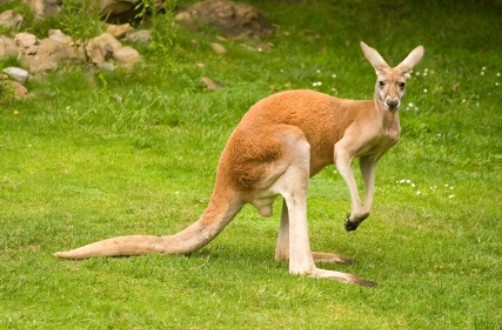 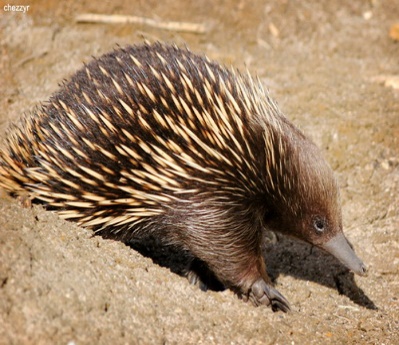 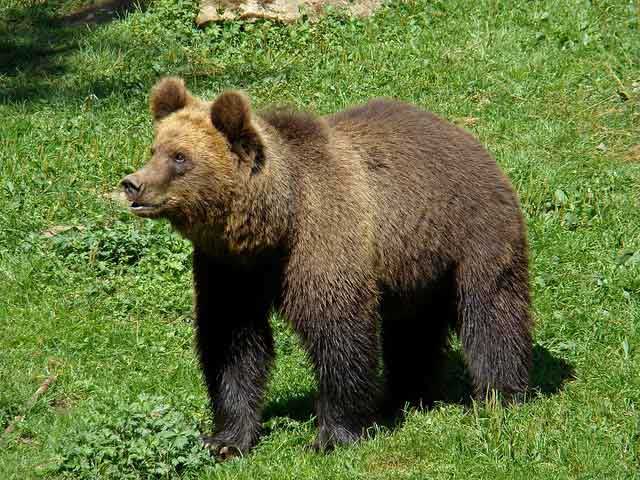 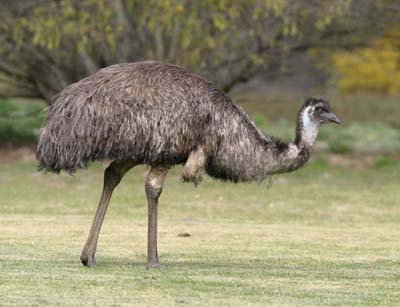 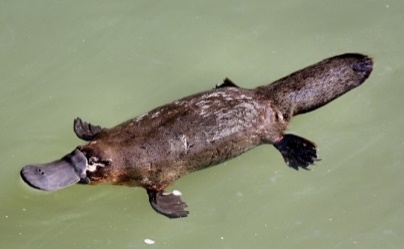 9.Закончи цепочку из слов. Используй слова словаря: икра - малек - ………. икра - головастик - …………. яйцо - птенец - ……………. детеныш - ………………словарь: взрослое животное, рыба, лягушка, взрослая птица10. Как ты поступишь, если увидишь в лесу одинокий красивый цветок с удивительно приятным запахом? Подчеркни правильный ответ:а) сорву цветок и поставлю в вазу;б) понюхаю, полюбуюсь, сфотографирую;в) сорву и засушу для гербария. 11. Где находятся под особой охраной растения и животные? Обведи кружком правильные ответы:заповедник, поле, заказник, пустыня, лес12. Какие растения и животные занесены в Красную книгу Липецкой области? Подчеркни волнистой чертой правильные ответы:водяной орех (чилим)                          русская выхухольбелый гриб                                            полевая мышьболотная клюква                                  домовый воробейбрюссельская капуста                          водяной уж4 год обученияТекущая аттестация1. Выбери правильный ответ.На каком материке находится наша Родина:а) Евразия;б) Северная Америка;в) Африка. 2. Когда в природе происходят такие явления?      Соедини стрелкой правильные ответы:Распускание почек, таяние снега, гроза                             Лето Туман, листопад, отлет птиц                                               ВеснаСнегопад, гололедица, мороз                                               ЗимаРадуга, цветение растений, дождь                                       Осень3.Что нужно сделать в первую очередь при ожоге?  Найди правильный ответ:а) охладить обожженное место под струей холодной воды;б) смазать маслом;в) проколоть образовавшийся пузырь.4. Выбери и подчеркни одной чертой -  деревья, двумя чертами - кустарники, волнистой линией - травы:береза, сирень, ромашка, дуб, липа, колокольчик, шиповник, клевер, тополь, фиалка, гортензия, каштан, одуванчик5. Какие условия необходимы для роста комнатных растений?Выбери верные ответы и обведи кружком:1. Наличие пыли в воздухе помещения.2. Наличие красивого помещения.3. Достаточная освещенность.4. Температурный режим.5. Наличие у растения листьев.6. Наличие влаги.7. Питание.8. Время года – лето.6. Назови животных. Кто из них не живет в Евразии?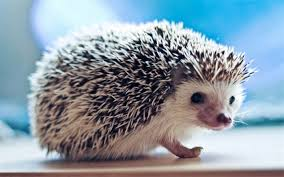 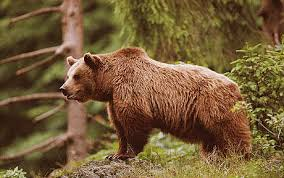 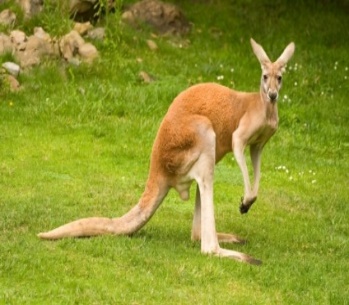 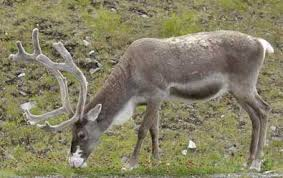 7.Закончи цепочку из слов. Используй слова словаря: яйцо – личинка (гусеница) - куколка- ……….. икра - малек - ………. икра - головастик - …………. яйцо - птенец - ……………словарь: бабочка, рыба, лягушка, взрослая птица.8. Как ты поступишь, если увидишь в лесу одинокий красивый цветок с удивительно приятным запахом? Подчеркни правильный ответ:а) сорву цветок и засушу его для гербария;б) сорву цветок и поставлю в вазу;в) сфотографирую.9. Где находятся под особой охраной растения и животные? Обведи кружком правильные ответы: река, заповедник, лес, поле, заказник, пустыня.10. Какие растения и животные занесены в Красную книгу Липецкой области? Подчеркни волнистой чертой правильные ответы:водяной орех (чилим)                          русская выхухольбереза повислая                                    обыкновенный ежболотная клюква                                  серая воронабрюссельская капуста                          водяной ужПромежуточная аттестацияРассмотри карту и выполни задания:а) обведи линией материки;б) подпиши название океана, который омывает берега Австралии, Африки, Антарктиды.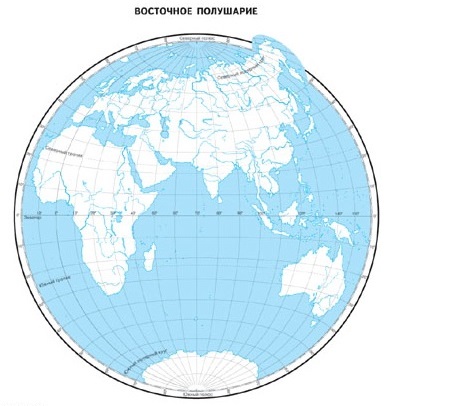 2.Какой из названных видов обезьян является ближайшим родственником человека?  Подчеркни правильный ответ:Горилла, шимпанзе, макака3.На каком материке проживает самое большое число людей? Выбери правильный ответ:а) Северная Америка,б) Евразия, в) Австралия,  г) Африка.4. Какие народы живут в этих странах?Соедини стрелкой правильные ответы:русские                        Япониябелорусы                     Белоруссияяпонцы                        Грузиягрузины                       Россияамериканцы                 Америка5.Флаг и герб какой страны изображены?  Подчеркни правильный ответ одной чертой: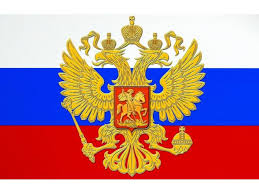 Ответы: Китай, Франция, Россия, Украина.6. Подчеркни названия русских народных сказок:«Колобок», «Чиполлино», «Теремок», «Гуси-лебеди», «Петушок-золотой гребешок», «Царевна-лягушка», «Винни-Пух», «Кот в сапогах».7. Какое дерево является символом города Липецка? Выбери из словаря правильный ответ. Словарь: береза, тополь, клен, липа, дуб. 8. Сколько городов в Липецкой области? Выбери правильный ответ:а) 4;б)12;в) 8.9. Чем знаменит на весь мир город Елец Липецкой области? Выбери правильный ответ:а) песнями;б) кружевом;в) игрушками.10. Какие парки нашего города ты знаешь? Выбери правильный вариант ответа: а) Нижний, Верхний, Молодежный; б) Победы, Быханов Сад, Нижний, Верхний; в) Нижний, Верхний, Победы, Быханов Сад, Молодежный.5 год обученияТекущая аттестация1.На каком материке проживает самое большое число людей? Выбери правильный ответ:а) Африка,б) Евразия,в) Австралия,г) Южная Америка.2. Государственные символы (флаг и герб) какой страны изображены на рисунке?  Выбери правильный ответ из словаря: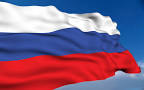 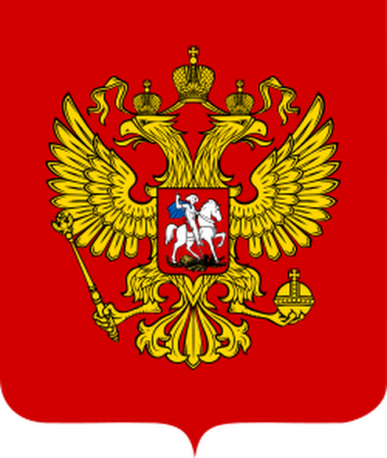 Словарь: Япония, Россия, Италия3.Какие народы живут в этих странах?Соедини стрелкой правильные ответы:русские                       Армениябелорусы                     Белоруссияармяне                         Грузиягрузины                       Россияамериканцы                 Америка4. Подбери продолжение пословицы и соедини начало и продолжение стрелочкой:Много снега - много хлеба,                        а гордись знанием.Не гордись званием                                 много воды - много травы.Не имей сто рублей,                                при матери – добро.При солнышке - тепло,                               а имей сто друзей.5. Укажи столицы государств. Пользуйся словарем. Россия -  Украина- Молдавия-Белоруссия-Армения-Словарь: Кишинев, Минск, Ереван, Москва, Киев.7.Сколько городов в Липецкой области? Выбери правильный ответ:а) 2;б) 8;в) 18.8. Какой из изображенных сувениров здесь лишний и почему?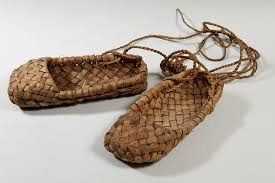 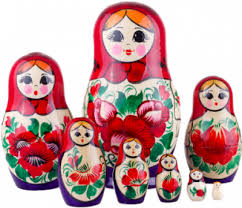 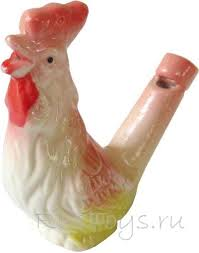 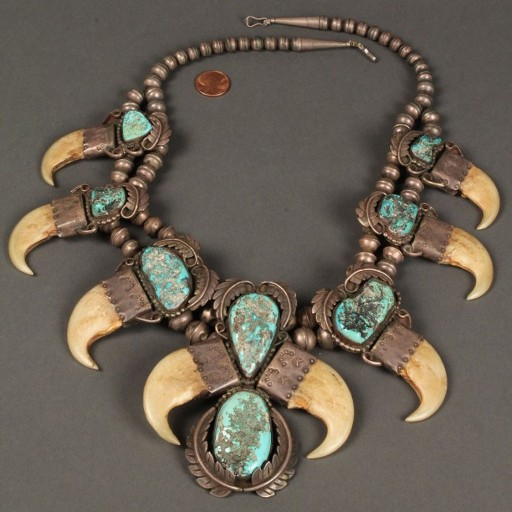 9. Выбери названия рек, протекающих на территории Липецкой области, и подчеркни их:Воронеж, Дон, Нил, Матыра, Амазонка, Енисей, Сосна, Битюг, Красивая Меча 10. Какие парки нашего города ты знаешь? Выбери правильный вариант ответа: а) Нижний, Верхний, Молодежный; б) Победы, Быханов Сад, Нижний, Верхний; в) Нижний, Верхний, Победы, Быханов Сад, Молодежный.Итоговая аттестацияКакие из перечисленных вариантов относятся к экологическим проблемам? Подчеркни правильный ответ.  а) спасение тропических лесов;  б) борьба с международным терроризмом;   в) защита океана от загрязнения;   г) борьба с ростом цен;   д) проблема переработки мусора.Назови самый маленький заповедник на Земле. Выбери и обведи номер правильного ответа:1. Беловежская Пуща;2. Астраханский;  3. Галичья Гора;4. Седеберга.Отличительные черты расы человека.  Подчеркни правильные ответы: а) цвет кожи и волос; б) форму носа и губ;  в) разрез глаз,  г) вес, рост. 4.  Соедини стрелочкой изображения флагов и названия стран:                       Белоруссия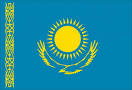                         Россия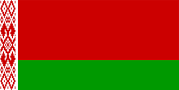                       Казахстан5.На каком материке находятся эти страны? Соедини правильные ответы стрелочкой:Франция                     Южная АмерикаЕгипет                        ЕвразияБразилия                    Северная АмерикаКазахстан                   АфрикаМексикаВыбери блюда русской национальной кухни. Подчеркни одной чертой:блины, щи, шашлык, плов, каша, кисель, чебурек, вареники, окрошка. 7.Какие города находятся в Липецкой области. Правильные ответы подчеркни:Елец, Данков, Новосибирск, Грязи, Тамбов,Чаплыгин,Берлин,Усмань,Задонск,  Воронеж, Липецк, Лебедянь.8.Сколько заповедников расположено на территории Липецкой области? Обведи правильный ответ:4,   5,  1,  2, 7.9.Родина романовской игрушки. Подчеркни правильный ответ:а) село Романово;б) село Ленино;в) село Лебяжье;г) город Грязи.10.Какие улицы Липецка названы именем героев-космонавтов? Обведи правильный ответ:а) ул. Титоваб) ул. Семашков) ул. Пушкинаг) ул. Гагаринад) ул. Терешковойе) ул. БауманаСОГЛАСОВАНОна заседании методического советаМБУ ДОЭЦ «ЭкоСфера» г. ЛипецкаПротокол №5 от 29.05.2018УТВЕРЖДЕНОПриказом МБУ ДОЭЦ «ЭкоСфера» г. Липецкаот 31 05.2018 №50Наименование модулейОбщее количество часовФормы промежуточного контроля (приложение 1)Виды аттестации (приложение 2)Земля как планета 32Итоговая работа: Викторина «Планета Земля»Предварительная аттестацияКормят, одевают, радуют…38Итоговая работа: Атлас «Роль растений в жизни человека»Прыгают, летают, поют…40Итоговая работа Презентация «Домашние животные»Сохраним природу России34Итоговая работа: Викторина «Что ты знаешь о родном крае»Промежуточная аттестацияИТОГО:144Этапы образовательного процесса1 год обученияАудиторный01 сентября - 31 маяПредварительная аттестацияПоследняя неделя сентябряПромежуточная аттестацияПоследняя неделя маяВнеаудиторныйИюнь-август(Массовые мероприятия, экскурсии.)№ п/пМодуль. Тема занятия (содержание теоретической части)Время Время Время № п/пМодуль. Тема занятия (содержание теоретической части)Общее кол-вотеорияпрактикаМодуль 1 «Земля как планета.»329231Экскурсия «Объекты изучения юного натуралиста» Дидактическая игра «Дорожная азбука».  222Веселый аукцион знаний ЧВС «Путешествие в Автоград».  223Знакомство с целями и задачами детского объединения, планом работы. Знакомство с понятиями натуралист, биолог, эколог, наблюдение.  2114Виды оформления наблюдений, жизнь живых организмов.   225Солнечная система, звезда – Солнце.   2116Планета – Земля, спутник -  Луна.  2117Оболочки Земли. Предварительная аттестация.  2118Водная оболочка Земли.   229Воздушная оболочка Земли.  2210Твердая оболочка Земли.  2211Понятие «природа». Живая и неживая природа.   21112Явления природы.   21113Времена года.   2 1114Время суток.   21115Гроза, виды осадков.   21116Итоговая работа: Викторина «Планета Земля»  22№ п/пМодуль. Тема занятия (содержание теоретической части)Время Время Время № п/пМодуль. Тема занятия (содержание теоретической части)Общее кол-вотеорияпрактикаМодуль 2 «Кормят, девают, радуют…»3810281Царство Растения2112Строение растения2113Корень2114Стебель225Лист226Цветок227Плод с семенами2118Многообразие растений2119Деревья2210Кустарники2211Травы2212Растения дикорастущие и культурные21113Растения дикорастущие 2214Растения культурные2215Роль растений в жизни человека (пища)21116Роль растений в жизни человека (одежда)21117Роль растений в жизни человека (мебель)21118Роль растений в жизни человека (строительный материал)21119Итоговая работа: Атлас «Роль растений в жизни человека»22№ п/пМодуль. Тема занятия (содержание теоретической части)Время Время Время № п/пМодуль. Тема занятия (содержание теоретической части)Общее кол-вотеорияпрактикаМодуль 3 «Прыгают, летают, поют…»4010301Царство Животные. Группы животных2112Насекомые2113Рыбы224Земноводные225Рептилии226Птицы2117Звери2118Травоядные и хищники2119Травоядные2210Хищники2211Дикие и домашние животные.21112Дикие животные.2213Домашние животные. Друзья человека.21114Кошка2215Собака2216Попугаи2217Роль животных в жизни человека (одежда)21118Роль животных в жизни человека (пища)21119Роль животных в жизни человека (лекарства)21120Итоговая работа Презентация «Домашние животные»22№ п/пМодуль. Тема занятия (содержание теоретической части)Время Время Время № п/пМодуль. Тема занятия (содержание теоретической части)Общее кол-вотеорияпрактикаМодуль 4 «Сохраним природу России»346281Разнообразие и красота родной природы222Разнообразие и красота родной природы223Равнины нашей страны2114Горы нашей страны225Моря нашей страны226Озёра нашей страны227Реки нашей страны228Чудеса природы России229Липецкий край21110Мой адрес в мире21111Водоёмы моего края2212Полезные ископаемые моего края21113Животный мир моего края21114Растительный мир моего края21115Промежуточная аттестация.2216Биологическое лото. Награждение обучающихся2217Итоговая работа Викторина «Что ты знаешь о родном крае»22Наименование модулейОбщее количество часовФормы промежуточного контроля (приложение 1)Виды аттестации (приложение 2)Земля как планета26Итоговая работа: Памятка «Правила поведения во время стихийных бедствий.»Текущая аттестацияКормят, одевают, радуют…44Итоговая работа Викторина «Загадки растений»Прыгают, летают, поют…40Итоговая работа Игра «Зоологическое лото»Сохраним природу России34Итоговая работа Изготовление и распространение экологических листовокПромежуточная аттестацияИТОГО:144Этапы образовательного процесса2 год обученияАудиторный01 сентября - 31 маяТекущая аттестацияПоследняя неделя сентябряПромежуточная аттестацияПоследняя неделя маяВнеаудиторныйИюнь-август(Массовые мероприятия, экскурсии.)№ п/пМодуль. Тема занятия (содержание теоретической части)Время Время Время № п/пМодуль. Тема занятия (содержание теоретической части)Общее кол-вотеорияпрактикаМодуль 5 «Земля как планета»26                                                                           8       181Знакомство с целями и задачами, планом работы детского объединения.    2112Инструктаж по ТБ на занятиях, экскурсиях. Знакомство с правилами дорожного движения и правилами поведения на экскурсиях.    2113Солнечная система: звезда – Солнце, планета – Земля, спутник -  Луна.    224Вращение Земли вокруг своей оси    225Смена дня и ночи.    2116Оболочки Земли: гидросфера, атмосфера, литосфера.    2117Оболочки Земли: биосфера.    228Материки и океаны планеты. Текущая аттестация    229Явления природы (гроза, виды осадков). Правила поведения во время стихийных бедствий.    2                                            11Цель:10Явления природы (извержение вулканов). Правила поведения во время стихийных бедствий.   21111Явления природы (землетрясение). Правила поведения во время стихийных бедствий.   21112Явления природы (наводнение). Правила поведения во время стихийных бедствий.    21113Итоговая работа: Памятка «Правила поведения во время стихийных бедствий.»    22№ п/пМодуль. Тема занятия (содержание теоретической части)Время Время Время № п/пМодуль. Тема занятия (содержание теоретической части)Общее кол-вотеорияпрактикаМодуль 6 «Кормят, одевают, радуют…»448361Царство Растения2112Строение растений2113Строение растений224Размножение растений2115Размножение растений226Растительный мир Америки2117Растительный мир Америки228Растительный мир Антарктиды2119Растительный мир Австралии21110Растительный мир Австралии2211Растительный мир Африки21112Растительный мир Африки2213Растительный мир Африки2214Растительный мир Европы2215Растительный мир Европы 2216Растительный мир Европы2217Растительный мир Азии2218Растительный мир Азии2219Растительный мир морей  21120Растительный мир морей  2221Растительный мир океанов2222Итоговая работа Викторина «Загадки растений»22№ п/пМодуль. Тема занятия (содержание теоретической части)Время Время Время № п/пМодуль. Тема занятия (содержание теоретической части)Общее кол-вотеорияпрактикаМодуль 7 «Прыгают, летают, поют…»4010301Царство Животные2112Разнообразие животных2113Животный мир Северной Америки2114Животный мир Южной Америки225Животный мир Латинской Америки226Животный мир Антарктиды2117Животный мир Австралии2118Животный мир Австралии229Животный мир Африки21110Животный мир Африки2211Животный мир Африки2212Животный мир Европы21113Животный мир Европы2214Животный мир Европы2215Животный мир Азии21116Животный мир Азии2217Животный мир Азии2218Животные морей21119Животные морей и океанов21120Итоговая работа Игра «Зоологическое лото»22№ п/пМодуль. Тема занятия (содержание теоретической части)Время Время Время № п/пМодуль. Тема занятия (содержание теоретической части)Общее кол-вотеорияпрактикаМодуль 8 «Сохраним природу России»346281Россия на карте мира2112Равнины нашей страны.223Горы нашей страны.224Моря нашей страны.225Озёра нашей страны.2116Реки нашей страны.227Многообразие растительного мира России.2118Многообразие животного мира России.2119Липецкая область на карте России. 21110Водоёмы Липецкой области2211Полезные ископаемые Липецкой области21112Растительный мир Липецкой области2213Животный мир Липецкой области2214Итоговая работа Изготовление и распространение экологических листовок2215Промежуточная аттестация2216Итоговая работа Изготовление и распространение экологических листовок2217Награждение обучающихся. Экологическая игра «Поле чудес».22Наименование модулейОбщее количество часовФормы промежуточного контроля (приложение 1)Виды аттестации (приложение 2)Земля как планета 28Итоговая работа Развивающая игра «Внимание - опасность!»Текущая аттестацияКормят, одевают, радуют…38Итоговая работа Атлас «Комнатные растения»Прыгают, летают, поют…40Итоговая работа Игра пантомима «Изобрази животное». Природа России38Итоговая работа Проект «Заповедник Галичья гора»Промежуточная аттестацияИТОГО:144Этапы образовательного процесса3 год обученияАудиторный01 сентября - 31 маяТекущая аттестацияПоследняя неделя сентябряПромежуточная аттестацияПоследняя неделя маяВнеаудиторныйИюнь-август(Массовые мероприятия, экскурсии.)№ п/пМодуль. Тема занятия (содержание теоретической части)Время Время Время № п/пМодуль. Тема занятия (содержание теоретической части)Общее кол-вотеорияпрактикаМодуль 9 «Земля как планета»289191Знакомство с целями и задачами, планом работы детского объединения. Инструктаж по ТБ на занятиях, экскурсиях. Знакомство с правилами дорожного движения и правилами поведения на экскурсиях.2112Солнечная система. Созвездия2113Планеты солнечной системы.2114Вращение Земли вокруг Солнца2115Смена времен года.2116Влияние человека на оболочки Земли.2117Влияние человека на оболочки Земли. Текущая аттестация.2118Материки и океаны планеты.2119Материки и океаны планеты.21110Явления природы (гроза, виды осадков). Правила поведения во время стихийных бедствий и оказание первой помощи пострадавшим.2211Явления природы (извержение вулканов, землетрясение) Правила поведения во время стихийных бедствий и оказание первой помощи пострадавшим.2212Явления природы (наводнение) Правила поведения во время стихийных бедствий и оказание первой помощи пострадавшим.2213Явления природы (ураган) Правила поведения во время стихийных бедствий и оказание первой помощи пострадавшим.2214Итоговая работа Развивающая игра «Внимание - опасность!»22№ п/пМодуль. Тема занятия (содержание теоретической части)Время Время Время № п/пМодуль. Тема занятия (содержание теоретической части)Общее кол-вотеорияпрактикаМодуль 10 «Кормят, одевают, радуют…»3810281Царство Растения.2112Строение и размножение растений.2113Строение и размножение растений.224Родина сельскохозяйственных растений.2115Родина сельскохозяйственных растений.226Растения-переселенцы.2117Растения-переселенцы.228Лекарственные растения.2119Лекарственные растения.2210Растения-хищники.21111Комнатные растения.21112Комнатные растения.21113Уход за комнатными растениями.2214Растения-гиганты и растения-карлики.21115Растения-гиганты и растения-карлики.2216Легенды и мифы о цветах.21117Легенды и мифы о цветах.2218Легенды и мифы о цветах.2219Итоговая работа Атлас «Комнатные растения»22№ п/пМодуль. Тема занятия (содержание теоретической части)Время Время Время № п/пМодуль. Тема занятия (содержание теоретической части)Общее кол-вотеорияпрактикаМодуль 11 «Прыгают, летают, поют…»4010301Царство Животные.2112Разнообразие животных. 2113Разнообразие животных. 224Животный мир Америки2115Животный мир Америки226Животный мир Антарктиды2117Животный мир Австралии2118Животный мир Африки2119Животный мир Африки2210Животный мир Европы21111Животный мир Европы2212Животный мир Азии21113Животный мир Азии2214Животные морей и океанов.21115Животные морей и океанов.2216Животные, занесённые в Красную книгу21117Животные, занесённые в Красную книгу2218Животные рекордсмены.2219Животные рекордсмены.2220Игра пантомима «Изобрази животное».22№ п/пМодуль. Тема занятия (содержание теоретической части)Время Время Время № п/пМодуль. Тема занятия (содержание теоретической части)Общее кол-вотеорияпрактикаМодуль 12 «Природа России»3810281Многообразие растительного и животного мира России.2112Многообразие растительного и животного мира России.2113Многообразие растительного и животного мира России.2114Многообразие растительного и животного мира России.2115Многообразие растительного и животного мира России.2116Животные и растения Красной книги России.2117Животные и растения Красной книги России.228Заповедники России.2119Заповедники России.2210Заповедники России.2211Правила поведения в природе.21112Правила поведения в природе.2213Животные и растения Красной книги Липецкой области.21114Животные и растения Красной книги Липецкой области.2215Заповедник «Галичья Гора».21116Заповедник «Галичья Гора».2217Итоговая работа Проект «Заповедник Галичья гора»2218Промежуточная аттестация.2219Награждение обучающихся.Экологическая игра «Поле чудес».22Наименование модулейОбщее количество часовФормы промежуточного контроля (приложение 1)Виды аттестации (приложение 2)Земля – общий дом для всех людей16Итоговая работа Конкурс рисунков «Земля мой и твой дом».Текущая аттестацияСтраны и народы мира96Итоговая работа Игра «Путешествие по карте мира»Липецкий край – часть большой страны32Итоговая работа Проект «Традиции моей семьи»Промежуточная аттестацияИТОГО:144Этапы образовательного процесса4 год обученияАудиторный01 сентября - 31 маяТекущая аттестацияПоследняя неделя сентябряПромежуточная аттестацияПоследняя неделя маяВнеаудиторныйИюнь-август(Массовые мероприятия, экскурсии.)№ п/пМодуль. Тема занятия (содержание теоретической части)Время Время Время № п/пМодуль. Тема занятия (содержание теоретической части)Общее кол-вотеорияпрактикаМодуль 13 «Земля – общий дом для всех людей»16791Знакомство с целями и задачами, планом работы детского объединения. Знакомство с правилами дорожного движения и правилами поведения на экскурсиях.2112Инструктаж по ТБ на занятиях, экскурсиях.2113Человеческие расы2114Человеческие расы, их родство происхождение.2115Сколько нас.2116Земля – дом для всего человечества. 2117Земля – дом для всего человечества. Текущая аттестация.2118Итоговая работа Конкурс рисунков «Земля мой и твой дом».22№ п/пМодуль. Тема занятия (содержание теоретической части)Время Время Время № п/пМодуль. Тема занятия (содержание теоретической части)Общее кол-вотеорияпрактикаМодуль 14 «Страны и народы мира»9640561Человек на разных широтах.2112Человек на разных широтах.2113Человек на разных широтах.2114Человек на разных широтах.2115Разные условия жизни.226Разные условия жизни.2117Разные условия жизни.228Население — быт, традиции, нравы народов мира. Европа.2119Население — быт, традиции, нравы народов мира. Европа.21110Население — быт, традиции, нравы народов мира. Европа.2211Население — быт, традиции, нравы народов мира. Азия.21112Население — быт, традиции, нравы народов мира. Азия.21113Население — быт, традиции, нравы народов мира. Азия.2214Население — быт, традиции, нравы народов мира.  Северная Америка.21115Население — быт, традиции, нравы народов мира.  Северная Америка.21116Население — быт, традиции, нравы народов мира.  Южная Америка.21117Население — быт, традиции, нравы народов мира.  Южная Америка.21118Население — быт, традиции, нравы народов мира.  Латинская Америка.21119Население — быт, традиции, нравы народов мира. Африка.21120Население — быт, традиции, нравы народов мира. Африка.21121Население — быт, традиции, нравы народов мира. Австралия.21122Устное народное творчество народов мира. Европы.21123Устное народное творчество народов мира. Европы.2224Устное народное творчество народов мира. Азии.21125Устное народное творчество народов мира. Азии2226Устное народное творчество народов мира. Северной Америки.21127Устное народное творчество народов мира. Южной Америки.21128Устное народное творчество народов мира. Африки.21129Устное народное творчество народов мира. Австралии.21130Страна и её символы (флаг, герб).21131Страна и её символы (флаг, герб).21132Страна и её символы (флаг, герб).21133Страна и её символы (флаг, герб).21134Страна и её символы (флаг, герб).21135Страна и её символы (флаг, герб).21136Политическая карта мира.2237Страны Европы (города и их достопримечательности)21138Страны Европы (города и их достопримечательности).21139Страны Европы (города и их достопримечательности).21140Страны Азии (города и их достопримечательности).21141Страны Азии (города и их достопримечательности).21142Страны Северной Америки (города и их достопримечательности).21143Страны Южной Америки (города и их достопримечательности).21144Страны Латинской Америки (города и их достопримечательности).21145Страны Африки (города и их достопримечательности).21146Страны Африки (города и их достопримечательности).21147Страны Австралии (города и их достопримечательности)21148Итоговая работа Игра «Путешествие по карте мира»22№ п/пМодуль. Тема занятия (содержание теоретической части)Время Время Время № п/пМодуль. Тема занятия (содержание теоретической части)Общее кол-вотеорияпрактикаМодуль 15 «Липецкий край – часть большой страны»3210221Липецкая область на карте Российской Федерации.2112Герб и флаг Липецкой области.2113Герб и флаг Липецкой области.224Города Липецкой области (история, герб, достопримечательности, знаменитые люди).2115Города Липецкой области (история, герб, достопримечательности, знаменитые люди).2116Города Липецкой области (история, герб, достопримечательности, знаменитые люди).2117Города Липецкой области (история, герб, достопримечательности, знаменитые люди).2118Города Липецкой области (история, герб, достопримечательности, знаменитые люди).2119Города Липецкой области (история, герб, достопримечательности, знаменитые люди).21110Обычаи и традиции жителей области.21111Обычаи и традиции жителей области.2212Традиционные промыслы.21113Традиционные промыслы.2214Итоговая работа Проект «Традиции моей семьи»2215Промежуточная аттестация.2216Экологическая игра «Страны и народы мира». Награждение обучающихся.22Наименование модулейОбщее количество часовФормы промежуточного контроля (приложение 1)Виды аттестации (приложение 2)Земля – общий дом для всех людей20Итоговая работа Проект «Фартук из упаковочного материала»Текущая аттестацияСтраны и народы мира92Итоговая работа Проект «Национальная игрушка»Липецкий край – часть большой страны32Итоговая работа Заочная экскурсия в заповедник или ООПТ Липецкой области.Итоговая аттестацияИТОГО:144Этапы образовательного процесса5 год обученияАудиторный01 сентября - 31 маяТекущая аттестацияПоследняя неделя сентябряИтоговая  аттестацияПоследняя неделя маяВнеаудиторныйИюнь-август(Массовые мероприятия, экскурсии.)№ п/пМодуль. Тема занятия (содержание теоретической части)Время Время Время № п/пМодуль. Тема занятия (содержание теоретической части)Общее кол-вотеорияпрактикаМодуль 16 «Земля – общий дом для всех людей»207131Знакомство с целями и задачами, планом работы детского объединения. Инструктаж по ТБ на занятиях, экскурсиях. Знакомство с правилами дорожного движения и правилами поведения на экскурсиях.2112Экологические проблемы Земли.2113Экологические проблемы Земли (загрязнение воды).2114Экологические проблемы Земли (загрязнение воздуха).2115Экологические проблемы Земли (загрязнение почвы).2116Уменьшение биоразнообразия.2117Современные технологии и экология.2118Современные технологии и экология. Текущая аттестация.229Охрана окружающей среды.2210Итоговая работа Проект «Фартук из упаковочного материала»22№ п/пМодуль. Тема занятия (содержание теоретической части)Время Время Время № п/пМодуль. Тема занятия (содержание теоретической части)Общее кол-вотеорияпрактикаМодуль 17 «Страны и народы мира»9236561Человек на разных широтах.2112Человек на разных широтах.223Разные условия жизни.2114Разные условия жизни.225Население — быт, традиции, нравы народов мира. Европа.2116Население — быт, традиции, нравы народов мира. Европа.2117Население — быт, традиции, нравы народов мира. Европа.228Население — быт, традиции, нравы народов мира. Азия.2119Население — быт, традиции, нравы народов мира. Азия.21110Население — быт, традиции, нравы народов мира. Азия.2211Население — быт, традиции, нравы народов мира.  Северная Америка.21112Население — быт, традиции, нравы народов мира.  Северная Америка.2213Население — быт, традиции, нравы народов мира.  Южная Америка.21114Население — быт, традиции, нравы народов мира.  Южная Америка.2215Население — быт, традиции, нравы народов мира.  Латинская Америка.21116Население — быт, традиции, нравы народов мира. Африка.21117Население — быт, традиции, нравы народов мира. Африка.2218Население — быт, традиции, нравы народов мира. Австралия.21119Заповедники и национальные парки различных стран.21120Заповедники и национальные парки различных стран.21121Заповедники и национальные парки различных стран.21122Заповедники и национальные парки различных стран.21123Заповедники и национальные парки различных стран.21124Заповедники и национальные парки различных стран.21125Заповедники и национальные парки различных стран.21126Заповедники и национальные парки различных стран.21127Заповедники и национальные парки различных стран.21128Заповедники и национальные парки различных стран.21129Заповедники и национальные парки различных стран.21130Страна и её символы (флаг, герб).21131Страна и её символы (флаг, герб).21132Страна и её символы (флаг, герб).21133Страна и её символы (флаг, герб).21134Страна и её символы (флаг, герб).21135Страна и её символы (флаг, герб).21136Страны Европы (города и их достопримечательности, экологические проблемы и пути их решения).21137Страны Европы (города и их достопримечательности, экологические проблемы и пути их решения)2238Страны Азии (города и их достопримечательности, экологические проблемы и пути их решения)21139Страны Азии (города и их достопримечательности, экологические проблемы и пути их решения)).2240Страны Северной Америки (города и их достопримечательности, экологические проблемы и пути их решения)21141Страны Южной Америки (города и их достопримечательности, экологические проблемы и пути их решения)21142Страны Латинской Америки (города и их достопримечательности, экологические проблемы и пути их решения)21143Страны Африки (города и их достопримечательности, экологические проблемы и пути их решения)21144Страны Австралии (города и их достопримечательности, экологические проблемы и пути их решения)21145Арктика и Антарктида (экологические проблемы и пути их решения)21146Итоговая работа Проект «Национальная игрушка»22№ п/пМодуль. Тема занятия (содержание теоретической части)Время Время Время № п/пМодуль. Тема занятия (содержание теоретической части)Общее кол-вотеорияпрактикаМодуль 18 «Липецкий край – часть большой страны»3210221Липецкая область на карте Российской Федерации.2112Герб и флаг Липецкой области.2113Герб и флаг Липецкой области.224Города Липецкой области (история, герб, достопримечательности, знаменитые люди).2115Города Липецкой области (история, герб, достопримечательности, знаменитые люди).2116Города Липецкой области (история, герб, достопримечательности, знаменитые люди).2117Города Липецкой области (история, герб, достопримечательности, знаменитые люди).2118Города Липецкой области (история, герб, достопримечательности, знаменитые люди).2119Города Липецкой области (история, герб, достопримечательности, знаменитые люди).21110Экологические проблемы и пути их решения.21111Заповедники и заказники Липецкой области.2212Заповедники и заказники Липецкой области.21113Особо охраняемые природные территории Липецкой области. 2214Итоговая работа Заочная экскурсия в заповедник или ООПТ Липецкой области.2215Итоговая аттестация.2216Награждение обучающихся.Экологическая игра «Что? Где? Когда?».22№п/пНаименование оборудованияКоличество1.Ноутбук12.Глобус13.Стакан104.Палочка для размешивания55.Фильтр бумажный56.Воронка57.Мешки для сбора мусора208.Перчатки х/б хозяйственные109.Кристаллизатор110.Ватман формат А1411.Ваза для новогоднего букета412.Бинт нестерильный1013.Косынка514.Коллекция образцов осадочных горных пород Липецкой области315.Ножницы1016.Линейка1017.Бумага цветная10 пачек18.Бумага белая для принтера3 пачки19.Клей ПВА1020.Клей-карандаш2021.Акварельные краски1022.Художественные кисти1023.Кисти для клея1024.Набор цветных карандашей425.Простые карандаши1026.Ластик527.Альбом для рисования (12 листов)1028.Белый картон (6 листов)80 пачки29.Тетрадь школьная (12 листов)1030.Ручка шариковая1031.Фотоаппарат132.Набор природного материала10 комплектов33.Флористическая губка434.Флористический пистолет135.Картон цветной1036.Секундомер337.Контейнеры для сыпучих продуктов (100 мл)10